Bibliografia Publikacji
Gdańskiego Uniwersytetu Medycznego


Zapytanie: ( KIEŁBRATOWSKA BOGUMIŁA OR KIEŁBRATOWSKA BOGUMIŁA GRAŻYNA )
Liczba odnalezionych rekordów: 161

Operacje globalneZmień format:            Sloty Nowe wyszukiwanieOperacje dot. bieżącej stronyUsuń wszystkie Przywróć wszystkie     Pobierz do edytora Pobierz plik CSV      Wersja do druku      Dodaj linkowaniePoczątek formularza1/161
IDT: 0000096486.
Autorzy: Uvnäs-Moberg Kerstin, Ekström-Bergström Anette, Berg Marie, Buckley Sarah, Pajalic Zada, Hadjigeorgiou Eleni, KOTŁOWSKA ALICJA, Lengler Luise, KIEŁBRATOWSKA BOGUMIŁA, Leon-Larios Fatima, Magistretti Claudia, Downe Soo, Lindström Bengt, Dencker Anna.
Tytuł oryginału: Maternal plasma levels of oxytocin during physiological childbirth : a systematic review with implications for uterine contractions and central actions of oxytocin [Dokument elektroniczny]
Czasopismo: BMC Pregnancy Childbirth.
Szczegóły: 2019 : vol. 19, nr 1, art. ID 285, s. 1-17, bibliogr.62 poz., streszcz. ang.
p-ISSN: 1471-2393
Uwagi: Dostępny w Internecie: https://www.ncbi.nlm.nih.gov/pmc/articles/PMC6688382/pdf/12884_2019_Article_2365.pdf [dostęp: 23.09.2019]
p-ISSN: 1471-2393
Charakt. formalna: artykuł w czasopiśmie zagranicznym
Charakt. merytoryczna: praca oryginalna
Impact Factor: 2.413
Punktacja MNiSW: 100.000
Inne bazy podające opis: PubMed ; Scopus ; Web of Science
DOI: 10.1186/s12884-019-2365-9
Afiliacja: Uvnäs-Moberg Kerstin [ ];000;000, Ekström-Bergström Anette [ ];000;000, Berg Marie [ ];000;000, Buckley Sarah [ ];000;000, Pajalic Zada [ ];000;000, Hadjigeorgiou Eleni [ ];000;000, KOTŁOWSKA ALICJA [*] 0000-0001-5646-3555 ;252;WNZ, Lengler Luise [ ];000;000, KIEŁBRATOWSKA BOGUMIŁA [*] 0000-0001-9675-3899 ;024;WL, Leon-Larios Fatima [ ];000;000, Magistretti Claudia [ ];000;000, Downe Soo [ ];000;000, Lindström Bengt [ ];000;000, Dencker Anna [ ];000;000

2/161
IDT: 0000096916.
Autorzy: LEMSKA MAGDALENA, KIEŁBRATOWSKA BOGUMIŁA, Sioma Markowska Urszula, Nowak Anna.
Tytuł oryginału: Sposoby pozyskania informacji przez kobiety na temat ciąży i macierzyństwa
Czasopismo: Ginekol. Położ. Med. Project
Szczegóły: 2019, nr 3, s. 53-57, bibliogr. 11 poz., streszcz. ang
p-ISSN: 1896-3315
p-ISSN: 1896-3315
e-ISSN: 1898-0759
Charakt. formalna: artykuł w czasopiśmie polskim
Charakt. merytoryczna: praca oryginalna
Punktacja MNiSW: 20.000
Afiliacja: LEMSKA MAGDALENA [*] 0000-0001-6570-7101 ;221;WNZ, KIEŁBRATOWSKA BOGUMIŁA [*] 0000-0001-9675-3899 ;024;WL, Sioma Markowska Urszula [ ];000;000, Nowak Anna [*];998;WNZ

3/161
IDT: 0000094341.
Autorzy: Malinowska-Pańczyk Edyta, Królik Klaudia, Skorupska Katarzyna, Puta Małgorzata, Martysiak-Żurowska Dorota, KIEŁBRATOWSKA BOGUMIŁA.
Tytuł oryginału: Microwave heat treatment application to pasteurization of human milk
Czasopismo: Innov. Food Sci. Emerg. Technol.
Szczegóły: 2019 : vol. 52, s. 42-48, bibliogr. [22] poz., streszcz. ang.
p-ISSN: 1466-8564
p-ISSN: 1466-8564
e-ISSN: 1878-5522
Charakt. formalna: artykuł w czasopiśmie zagranicznym
Charakt. merytoryczna: praca oryginalna
Impact Factor: 4.085
Punktacja MNiSW: 140.000
Inne bazy podające opis: Scopus ; Web of Science
DOI: 10.1016/j.ifset.2018.11.005
Afiliacja: Malinowska-Pańczyk Edyta [ ];000;000, Królik Klaudia [ ];000;000, Skorupska Katarzyna [ ];000;000, Puta Małgorzata [ ];000;000, Martysiak-Żurowska Dorota [ ];000;000, KIEŁBRATOWSKA BOGUMIŁA [*] 0000-0001-9675-3899 ;024;WL

4/161
IDT: 0000094995.
Autorzy: Jaszczak Ewa, Kozioł Krystyna, KIEŁBRATOWSKA BOGUMIŁA, Polkowska Żaneta.
Tytuł oryginału: Application of ion chromatography with pulsed amperometric detection for the determination of trace cyanide in biological samples, including breast milk
Czasopismo: J. Chromatogr. B
Szczegóły: 2019 : vol. 1110-1111, s. 36-42, bibliogr. 26 poz., streszcz. ang.
p-ISSN: 1570-0232
p-ISSN: 1570-0232
e-ISSN: 1873-376X
Charakt. formalna: artykuł w czasopiśmie zagranicznym
Charakt. merytoryczna: praca oryginalna
Impact Factor: 2.813
Punktacja MNiSW: 70.000
Inne bazy podające opis: Scopus ; PubMed
DOI: 10.1016/j.jchromb.2019.02.008
Afiliacja: Jaszczak Ewa [ ];000;000, Kozioł Krystyna [ ];000;000, KIEŁBRATOWSKA BOGUMIŁA [*] 0000-0001-9675-3899 ;024;WL, Polkowska Żaneta [ ];000;000

5/161
IDT: 0000091815.
Autorzy: Narkowicz Sylwia, Jaszczak Ewa, Polkowska Żaneta, KIEŁBRATOWSKA BOGUMIŁA, KOTŁOWSKA ALICJA, Namieśnik Jacek.
Tytuł oryginału: Determination of thiocyanate as a biomarker of tobacco smoke constituents in selected biological materials of human origin [Dokument elektroniczny]
Czasopismo: Biomed. Chromatogr.
Szczegóły: 2018 : vol. 32, nr 3, art. IDe4111, s. 1-8, bibliogr. [20] poz., streszcz. ang.
p-ISSN: 0269-3879
Uwagi: Dostępny w Internecie: https://onlinelibrary.wiley.com/doi/full/10.1002/bmc.4111 [dostęp: 20.03.2018]
p-ISSN: 0269-3879
Charakt. formalna: artykuł w czasopiśmie zagranicznym
Charakt. merytoryczna: praca oryginalna
Impact Factor: 1.748
Punktacja MNiSW: 20.000
Inne bazy podające opis: PubMed ; Scopus ; Web of Science
DOI: 10.1002/bmc.411
Afiliacja: Narkowicz Sylwia [ ];000;000, Jaszczak Ewa [ ];000;000, Polkowska Żaneta [ ];000;000, KIEŁBRATOWSKA BOGUMIŁA [*] 0000-0001-9675-3899 ;024;WL, KOTŁOWSKA ALICJA [*] 0000-0001-5646-3555 ;082;WF, Namieśnik Jacek [ ];000;000

6/161
IDT: 0000094334.
Autorzy: Martysiak-Żurowska Dorota, KIEŁBRATOWSKA BOGUMIŁA, SZLAGATYS-SIDORKIEWICZ AGNIESZKA.
Tytuł oryginału: The content of conjugated linoleic acid and vaccenic acid in the breast milk of women from Gdansk and the surrounding district, as well as in, infant formulas and follow-up formulas : nutritional recommendation for nursing women
Czasopismo: Dev. Period Med.
Szczegóły: 2018 : t. 22, nr 2, s. 128-134, bibliogr. 27 poz., streszcz. ang., pol.
p-ISSN: 1428-345X
p-ISSN: 1428-345X
Charakt. formalna: artykuł w czasopiśmie polskim
Charakt. merytoryczna: praca oryginalna
Punktacja MNiSW: 13.000
Inne bazy podające opis: Scopus ; PubMed
Afiliacja: Martysiak-Żurowska Dorota [ ];000;000, KIEŁBRATOWSKA BOGUMIŁA [*] 0000-0001-9675-3899 ;024;WL, SZLAGATYS-SIDORKIEWICZ AGNIESZKA [*] 0000-0002-5992-4414 ;214;WL

7/161
IDT: 0000091891.
Autorzy: Sioma Markowska Urszula, Zyg Michalina, KIEŁBRATOWSKA BOGUMIŁA.
Tytuł oryginału: Psychosomatic symptoms of the Couvade syndrome in Finnish and Polish expectant fathers
Czasopismo: Ginekol. Pol.
Szczegóły: 2018 : vol. 89, nr 1, s. 35-39, bibliogr. 22 poz., streszcz. ang.
p-ISSN: 0017-0011
p-ISSN: 0017-0011
Charakt. formalna: artykuł w czasopiśmie polskim
Charakt. merytoryczna: praca oryginalna
Impact Factor: 0.747
Punktacja MNiSW: 15.000
Inne bazy podające opis: Scopus
DOI: 10.5603/GP.a2018.0007
Afiliacja: Sioma Markowska Urszula [ ];000;000, Zyg Michalina [ ];000;000, KIEŁBRATOWSKA BOGUMIŁA [*] 0000-0001-9675-3899 ;024;WL

8/161
IDT: 0000093089.
Autorzy: KIEŁBRATOWSKA BOGUMIŁA, Michałek-Kwiecień Justyna, Kaźmierczak Maria, BANDURSKA EWA.
Tytuł oryginału: What promotes and hinders success in breastfeeding in hospital care? : the role of social support and anxiety
Czasopismo: Health Psychol. Rep.
Szczegóły: 2018 : vol. 6, nr 3, s. 252-260, bibliogr. [50] poz., streszcz. ang.
p-ISSN: 2353-4184
p-ISSN: 2353-4184
e-ISSN: 2353-5571
Charakt. formalna: artykuł w czasopiśmie polskim
Charakt. merytoryczna: praca oryginalna
Punktacja MNiSW: 12.000
DOI: 10.5114/hpr.2018.73051
Afiliacja: KIEŁBRATOWSKA BOGUMIŁA [*] 0000-0001-9675-3899 ;024;WL, Michałek-Kwiecień Justyna [ ];000;000, Kaźmierczak Maria [ ];000;000, BANDURSKA EWA [*] 0000-0002-6268-3447 ;220;WNZ

9/161
IDT: 0000089412.
Autorzy: Mazur-Kominek Katarzyna, Romanowski Tomasz, Bielawski Krzysztof, KIEŁBRATOWSKA BOGUMIŁA, PREIS KRZYSZTOF, DOMŻALSKA-POPADIUK IWONA, Słomińska-Frączek Magdalena, SZNURKOWSKA KATARZYNA, Renke Joanna, PLATA-NAZAR KATARZYNA, Śledzińska Karolina, SIKORSKA-WIŚNIEWSKA GRAŻYNA, GÓRA-GĘBKA MAGDALENA, LIBEREK ANNA.
Tytuł oryginału: Association between uridin diphosphate glucuronosylotransferase 1A1 (UGT1A1) gene polymorphism and neonatal hyperbilirubinemia
Czasopismo: Acta Biochim. Pol.
Szczegóły: 2017 : vol. 64, nr 2, s. 351-356, bibliogr. [35] poz., streszcz. ang.
p-ISSN: 0001-527X
p-ISSN: 0001-527X
Charakt. formalna: artykuł w czasopiśmie polskim
Charakt. merytoryczna: praca oryginalna
Impact Factor: 1.239
Punktacja MNiSW: 15.000
DOI: 10.18388/abp.2016_1450
Afiliacja: Mazur-Kominek Katarzyna [ ];000;000, Romanowski Tomasz [ ];000;000, Bielawski Krzysztof [ ];000;000, KIEŁBRATOWSKA BOGUMIŁA [*] 0000-0001-9675-3899 ;024;WL, PREIS KRZYSZTOF [*] 0000-0002-8097-3552 ;024;WL, DOMŻALSKA-POPADIUK IWONA [*] 0000-0002-4952-6172 ;113;WL, Słomińska-Frączek Magdalena [*];997;WL, SZNURKOWSKA KATARZYNA [*] 0000-0003-2502-0027 ;214;WL, Renke Joanna [ ];000;000, PLATA-NAZAR KATARZYNA [*] 0000-0002-9504-9848 ;214;WL, Śledzińska Karolina [*];997;WL, SIKORSKA-WIŚNIEWSKA GRAŻYNA [*] 0000-0002-3966-5312 ;214;WL, GÓRA-GĘBKA MAGDALENA [*] ;214;WL, LIBEREK ANNA [*] 0000-0001-5598-0681 ;198;WNZ

10/161
IDT: 0000089213.
Autorzy: Żukowski Dymitr, PREIS KRZYSZTOF, KLONOWSKA-KĘPKA ADRIANNA, KIEŁBRATOWSKA BOGUMIŁA.
Tytuł oryginału: Influence of the current obstetrical management in premature labour on the perinatal outcome of infants with a brith weight of less than 1000 g
Czasopismo: Arch. Perinat. Med.
Szczegóły: 2017 : vol. 23, nr 3, s. 131-145, bibliogr. 38 poz., streszcz. ang.
p-ISSN: 1505-0580
p-ISSN: 1505-0580
e-ISSN: 1508-4868
Charakt. formalna: artykuł w czasopiśmie polskim
Charakt. merytoryczna: praca oryginalna
Punktacja MNiSW: 10.000
Afiliacja: Żukowski Dymitr [*];997;WL, PREIS KRZYSZTOF [*] 0000-0002-8097-3552 ;024;WL, KLONOWSKA-KĘPKA ADRIANNA [*] 0000-0002-9843-8056 ;024;WL, KIEŁBRATOWSKA BOGUMIŁA [*] 0000-0001-9675-3899 ;024;WL

11/161
IDT: 0000091284.
Autorzy: KIEŁBRATOWSKA BOGUMIŁA, Sioma-Markowska Urszula, Żukowski Dymitr, PREIS KRZYSZTOF.
Tytuł oryginału: The impact of the rooming-in practice on the duration of breastfeeding
Czasopismo: Ginekol. Położ. Med. Project
Szczegóły: 2017, nr 4, s. 25-30, bibliogr. 17 poz., streszcz. ang.
p-ISSN: 1896-3315
p-ISSN: 1896-3315
e-ISSN: 1898-0759
Charakt. formalna: artykuł w czasopiśmie polskim
Charakt. merytoryczna: praca oryginalna
Punktacja MNiSW: 7.000
Afiliacja: KIEŁBRATOWSKA BOGUMIŁA [*] 0000-0001-9675-3899 ;024;WL, Sioma-Markowska Urszula [ ];000;000, Żukowski Dymitr [*];997;WL, PREIS KRZYSZTOF [*] 0000-0002-8097-3552 ;024;WL

12/161
IDT: 0000088747.
Autorzy: ŻUKOWSKI DYMITR, PREIS KRZYSZTOF, Yatskevich Ekaterina, KIEŁBRATOWSKA BOGUMIŁA.
Tytuł oryginału: The influence of changes in the premature births prevention and management on the perinatal outcomes in premature infants in period of 25 years
Czasopismo: Ginekol. Położ. Med. Project
Szczegóły: 2017, nr 1, s. 25-33, 71-79, bibliogr. 30 poz., streszcz. pol.
p-ISSN: 1896-3315
p-ISSN: 1896-3315
e-ISSN: 1898-0759
Charakt. formalna: artykuł w czasopiśmie polskim
Charakt. merytoryczna: praca oryginalna
Punktacja MNiSW: 7.000
Inne bazy podające opis: Scopus
Afiliacja: ŻUKOWSKI DYMITR [*];704;WL, PREIS KRZYSZTOF [*] 0000-0002-8097-3552 ;024;WL, Yatskevich Ekaterina [ ];000;000, KIEŁBRATOWSKA BOGUMIŁA [*] 0000-0001-9675-3899 ;024;WL

13/161
IDT: 0000087971.
Autorzy: Martysiak-Żurowska Dorota, Puta Małgorzata, Barczak Natalia, Dąbrowska Joanna, Malinowska-Pańczyk Edyta, KIEŁBRATOWSKA BOGUMIŁA, Kołodziejska Ilona.
Tytuł oryginału: Effect of high pressure and sub-zero temperature on total antioxidant capacity and the content of vitamin C, fatty acids and secondary products of lipid oxidation in human milk
Czasopismo: Pol. J. Food Nutr. Sci.
Szczegóły: 2017 : vol. 67, nr 2, s. 117-122, bibliogr. 32 poz., streszcz. ang.
p-ISSN: 1230-0322
p-ISSN: 1230-0322
Charakt. formalna: artykuł w czasopiśmie polskim
Charakt. merytoryczna: praca oryginalna
Impact Factor: 1.697
Punktacja MNiSW: 15.000
Inne bazy podające opis: Scopus
DOI: 10.1515/pjfns-2016-0011
Afiliacja: Martysiak-Żurowska Dorota [ ];000;000, Puta Małgorzata [ ];000;000, Barczak Natalia [ ];000;000, Dąbrowska Joanna [ ];000;000, Malinowska-Pańczyk Edyta [ ];000;000, KIEŁBRATOWSKA BOGUMIŁA [*] 0000-0001-9675-3899 ;024;WL, Kołodziejska Ilona [ ];000;000

14/161
IDT: 0000085811.
Autorzy: Narkowicz Sylwia, Jaszczak Ewa, Polkowska Żaneta, KIEŁBRATOWSKA BOGUMIŁA, Namieśnik Jacek.
Tytuł oryginału: Opracowanie i walidacja procedury oznaczania jonów nieorganicznych (w tym jonów rodankowych biomarkera narażenia na składniki dymu tytoniowego) z wykorzystaniem techniki chromatografii jonowej w próbkach mleka kobiecego
Tytuł całości: W: Chromatografia jonowa i techniki pokrewne 2016
Odpowiedzialni: redakcja, tłum.: prac. zbior. pod red. Rajmunda Michalskiego
Adres wydawniczy: Zabrze : Instytut Podstaw Inżynierii Środowiska PAN w Zabrzu, [2016]
Opis fizyczny: S. 23-39 : Bibliogr. [27] poz., streszcz. pol.
Uwagi: XI Międzynarodowa Konferencja Chromatografia Jonowa 2016, Zabrze, Polska, 20-21.04.2016
p-ISBN: 978-83-60877-21-0
Charakt. formalna: polski referat zjazdowy
Charakt. merytoryczna: monografia naukowa
Afiliacja: Narkowicz Sylwia [ ];000;000, Jaszczak Ewa [ ];000;000, Polkowska Żaneta [ ];000;000, KIEŁBRATOWSKA BOGUMIŁA [*] 0000-0001-9675-3899 ;024;WL, Namieśnik Jacek [ ];000;000

15/161
IDT: 0000085269.
Autorzy: ADAMSKI PRZEMYSŁAW, CIACH KATARZYNA, KIEŁBRATOWSKA BOGUMIŁA, SZCZERKOWSKA ZOFIA, PREIS KRZYSZTOF.
Tytuł oryginału: Profilowanie DNA jako metoda określania zygotyczności w ciąży wieloraczej
Czasopismo: Ginekol. Pol.
Szczegóły: 2016 : vol. 87, nr 3, s. 222-225, bibliogr. 25 poz., streszcz. pol., ang.
p-ISSN: 0017-0011
p-ISSN: 0017-0011
Charakt. formalna: artykuł w czasopiśmie polskim
Charakt. merytoryczna: praca kazuistyczna
Impact Factor: 0.576
Punktacja MNiSW: 15.000
DOI: 10.17772/gp/61989
Afiliacja: ADAMSKI PRZEMYSŁAW [*] ;024;WL, STEFAŃSKA KATARZYNA [*] 0000-0002-8612-9344 ;024;WL, KIEŁBRATOWSKA BOGUMIŁA [*] 0000-0001-9675-3899 ;024;WL, SZCZERKOWSKA ZOFIA [*] ;900;WL, PREIS KRZYSZTOF [*] 0000-0002-8097-3552 ;024;WL

16/161
IDT: 0000088852.
Autorzy: Narkowicz Sylwia, KIEŁBRATOWSKA BOGUMIŁA, Jaszczak Ewa, Namieśnik Jacek, Polkowska Żaneta.
Tytuł oryginału: Application of analytical procedure based on accelerated solvent extraction and ion chromatography technique for determination of thiocyanate and other inorganic ions in human placenta samples
Tytuł całości: W: Proceedings of the 12th International Students Conference "Modern Analytical Chemistry", Prague, [Czech Republic], 22-23 September 2016
Odpowiedzialni: redakcja, tłum.: ed. by Karel Nesměrák
Adres wydawniczy: Prague : Charles University in Prague, Faculty of Science, 2016
Opis fizyczny: S. 6-11 : Bibliogr. 11 poz., streszcz. ang.
p-ISBN: 978-80-7444-044-1
Charakt. formalna: zagraniczny referat zjazdowy
Punktacja MNiSW: 10.000
Inne bazy podające opis: Web of Science
Afiliacja: Narkowicz Sylwia [ ];000;000, KIEŁBRATOWSKA BOGUMIŁA [*] 0000-0001-9675-3899 ;024;WL, Jaszczak Ewa [ ];000;000, Namieśnik Jacek [ ];000;000, Polkowska Żaneta [ ];000;000

17/161
IDT: 0000083175.
Autorzy: ŻUKOWSKI DYMITR, KIEŁBRATOWSKA BOGUMIŁA.
Tytuł oryginału: Influence of the management of preterm labour on neonatal morbidity and mortality [Dokument elektroniczny]
Tytuł całości: W: 23rd International Students Scientific Conference : New dimension of medicine, Gdańsk, Poland, April 23-25, 2015 : abstract book
Opis fizyczny: S. 27
Uwagi: USB flash drive
Charakt. formalna: polskie streszczenie zjazdowe w materiałach
Afiliacja: ŻUKOWSKI DYMITR [*];704;WL, KIEŁBRATOWSKA BOGUMIŁA [*] 0000-0001-9675-3899 ;024;WL

18/161
IDT: 0000083077.
Autorzy: PANKRAC ZOFIA, Filipska-Kozak E., Hofman A., KIEŁBRATOWSKA BOGUMIŁA.
Tytuł oryginału: Realizacja praw pacjenta podczas porodu w szpitalu
Tytuł całości: W: Dobrostan i społeczeństwo
Odpowiedzialni: redakcja, tłum.: red. R. Asienkiewicz, E. Dybińska, E. Zięba
Adres wydawniczy: Lublin : Wydawnictwo Naukowe NeuroCentrum, 2015
Opis fizyczny: S. 297-308 : Bibliogr. 7 poz., streszcz. pol., ang.
Uwagi: Seria: Zdrowie i dobrostan, 2/2015 ; ISSN 2300-0732
p-ISBN: 978-83-61495-59-8
Charakt. formalna: rozdział w książce
Charakt. merytoryczna: monografia naukowa
Punktacja MNiSW: 4.000
Afiliacja: PANKRAC ZOFIA [*] ;024;WL, Filipska-Kozak E. [ ];000;000, Hofman A. [ ];000;000, KIEŁBRATOWSKA BOGUMIŁA [*] 0000-0001-9675-3899 ;024;WL

19/161
IDT: 0000083262.
Autorzy: ŻUKOWSKI DYMITR, PREIS KRZYSZTOF, KIEŁBRATOWSKA BOGUMIŁA, Hofman A..
Tytuł oryginału: Wpływ różnych metod postępowania w porodzie przedwczesnym na przeżywalność i zachorowalność noworodków z ciąży wielopłodowej
Tytuł całości: W: Dobrostan i zdrowie
Odpowiedzialni: redakcja, tłum.: red. nauk. K. Turowski
Adres wydawniczy: Lublin : Wydawnictwo Naukowe NeuroCentrum, 2015
Opis fizyczny: S. 367-379 : Bibliogr. 17 poz., streszcz. pol., ang.
Uwagi: Seria: Zdrowie i dobrostan, 1/2015 ; ISSN 2300-0732
p-ISBN: 978-83-61495-47-5
Charakt. formalna: rozdział w książce
Charakt. merytoryczna: monografia naukowa
Punktacja MNiSW: 4.000
Afiliacja: ŻUKOWSKI DYMITR [*];704;WL, PREIS KRZYSZTOF [*] 0000-0002-8097-3552 ;024;WL, KIEŁBRATOWSKA BOGUMIŁA [*] 0000-0001-9675-3899 ;024;WL, Hofman A. [ ];000;000

20/161
IDT: 0000084483.
Autorzy: KIEŁBRATOWSKA BOGUMIŁA, Kaźmierczak Maria, Michałek Justyna, Sioma-Markowska Urszula.
Tytuł oryginału: Couvade syndrome perceived by medical staff and partners of expectant fathers
Czasopismo: Ginekol. Położ. Med. Project
Szczegóły: 2015 : R. 10, nr 3, s. 42-48, 97-103, bibliogr. 21 poz., streszcz. ang., pol.
p-ISSN: 1896-3315
p-ISSN: 1896-3315
Charakt. formalna: artykuł w czasopiśmie polskim
Charakt. merytoryczna: praca oryginalna
Punktacja MNiSW: 7.000
Afiliacja: KIEŁBRATOWSKA BOGUMIŁA [*] 0000-0001-9675-3899 ;024;WL, Kaźmierczak Maria [ ];000;000, Michałek Justyna [ ];000;000, Sioma-Markowska Urszula [ ];000;000

21/161
IDT: 0000090017.
Autorzy: Kaźmierczak Maria, KIEŁBRATOWSKA BOGUMIŁA, Karasiewicz Karol.
Tytuł oryginału: The other side of the mirror : the role of partner's empathy in transition to parenthood
Czasopismo: Health Psychol. Rep.
Szczegóły: 2015 : vol. 35, nr 2, s. 150-157, bibliogr. [44] poz., streszcz. ang.
p-ISSN: 2353-4184
p-ISSN: 2353-4184
e-ISSN: 2353-5571
Charakt. formalna: artykuł w czasopiśmie polskim
Charakt. merytoryczna: praca oryginalna
Punktacja MNiSW: 12.000
DOI: 10.5114/hpr.2015.49649
Afiliacja: Kaźmierczak Maria [ ];000;000, KIEŁBRATOWSKA BOGUMIŁA [*] 0000-0001-9675-3899 ;024;WL, Karasiewicz Karol [ ];000;000

22/161
IDT: 0000083326.
Autorzy: KIEŁBRATOWSKA BOGUMIŁA, Kazmierczak M., Michalek J., PREIS KRZYSZTOF.
Tytuł oryginału: Temperament and the mother-infant dyad: associations with breastfeeding and formula feeding with a bottle
Czasopismo: Infant Ment. Health J.
Szczegóły: 2015 : vol. 36, nr 3, s. 243-250, bibliogr. [44] poz., streszcz. ang., hiszp., fr., niem., jap., chin., arab.
p-ISSN: 0163-9641
p-ISSN: 0163-9641
Charakt. formalna: artykuł w czasopiśmie zagranicznym
Charakt. merytoryczna: praca oryginalna
Impact Factor: 1.131
Punktacja MNiSW: 25.000
DOI: 10.1002/imhj.21508
Afiliacja: KIEŁBRATOWSKA BOGUMIŁA [*] 0000-0001-9675-3899 ;024;WL, Kazmierczak M. [ ];000;000, Michalek J. [ ];000;000, PREIS KRZYSZTOF [*] 0000-0002-8097-3552 ;024;WL

23/161
IDT: 0000084949.
Autorzy: Narkowicz Sylwia, Polkowska Żaneta, KIEŁBRATOWSKA BOGUMIŁA, Namieśnik Jacek.
Tytuł oryginału: Meconium samples used to assess infant exposure to the components of ETS during pregnancy
Czasopismo: Int. J. Occup. Med. Environ. Health
Szczegóły: 2015 : vol. 28, nr 6, s. 955-970, bibliogr. 25 poz., streszcz. ang.
p-ISSN: 1232-1087
p-ISSN: 1232-1087
Charakt. formalna: artykuł w czasopiśmie polskim
Charakt. merytoryczna: praca oryginalna
Impact Factor: 0.780
Punktacja MNiSW: 20.000
DOI: 10.13075/ijomeh.1896.00365
Afiliacja: Narkowicz Sylwia [ ];000;000, Polkowska Żaneta [ ];000;000, KIEŁBRATOWSKA BOGUMIŁA [*] 0000-0001-9675-3899 ;024;WL, Namieśnik Jacek [ ];000;000

24/161
IDT: 0000084149.
Autorzy: KOTŁOWSKA ALICJA, SZEFER PIOTR, Narkowicz Sylwia, KIEŁBRATOWSKA BOGUMIŁA, Namieśnik Jacek.
Tytuł oryginału: Zastosowanie wysokosprawnej chromatografii cieczowej z detekcją Corona-CAD w metabolomice
Tytuł całości: W: IX Konferencja: Analityczne zastosowania chromatografii cieczowej, Warszawa, 22-23 października 2015
Odpowiedzialni: redakcja, tłum.: red. nauk. Ewa Bulska, Sławomir Garboś
Opis fizyczny: S. 18 : Bibliogr. 3 poz.
p-ISBN: 978-83-89379-24-5
Charakt. formalna: polskie streszczenie zjazdowe w materiałach
Afiliacja: KOTŁOWSKA ALICJA [*] 0000-0001-5646-3555 ;082;WF, SZEFER PIOTR [*] 0000-0002-6156-2846 ;082;WF, Narkowicz Sylwia [ ];000;000, KIEŁBRATOWSKA BOGUMIŁA [*] 0000-0001-9675-3899 ;024;WL, Namieśnik Jacek [ ];000;000

25/161
IDT: 0000083851.
Autorzy: KOTŁOWSKA ALICJA, Narkowicz Sylwia, Namieśnik Jacek, KIEŁBRATOWSKA BOGUMIŁA, SZEFER PIOTR.
Tytuł oryginału: Evaluation of the effect of maternal smoking on steroid hormone levels in placenta using metabolomic approach
Czasopismo: J. Anal. Bioanal. Tech.
Szczegóły: 2015 : vol. 6, nr 4, s. 129
p-ISSN: 2155-9872
Uwagi: 6th International Conference and Exhibition on Analytical & Bioanalytical Techniques, Valencia, Spain, September 01-03, 2015
Charakt. formalna: zagraniczne streszczenie zjazdowe w czasopiśmie
DOI: 10.4172/2155-9872.S1.022
Afiliacja: KOTŁOWSKA ALICJA [*] 0000-0001-5646-3555 ;082;WF, Narkowicz Sylwia [ ];000;000, Namieśnik Jacek [ ];000;000, KIEŁBRATOWSKA BOGUMIŁA [*] 0000-0001-9675-3899 ;024;WL, SZEFER PIOTR [*] 0000-0002-6156-2846 ;082;WF

26/161
IDT: 0000083142.
Autorzy: PANKRAC ZOFIA, Szczepińska Aleksandra, Hofman A., KIEŁBRATOWSKA BOGUMIŁA.
Tytuł oryginału: Pupil opinions concerning youth health behaviour in secondary-school
Tytuł całości: W: Wellness and society
Odpowiedzialni: redakcja, tłum.: red. K. Turowski
Adres wydawniczy: Lublin : Wydawnictwo Naukowe NeuroCentrum, 2015
Opis fizyczny: S. 261-271 : Bibliogr. 18 poz., streszcz. ang., pol.
Uwagi: Seria: Health and wellness, 2/2015 ; ISSN 2300-0740
p-ISBN: 978-83-61495-75-8
Charakt. formalna: rozdział w książce
Charakt. merytoryczna: monografia naukowa
Punktacja MNiSW: 5.000
Afiliacja: PANKRAC ZOFIA [*] ;024;WL, Szczepińska Aleksandra [*];997;WL, Hofman A. [ ];000;000, KIEŁBRATOWSKA BOGUMIŁA [*] 0000-0001-9675-3899 ;024;WL

27/161
IDT: 0000083841.
Autorzy: KOTŁOWSKA ALICJA, SZEFER PIOTR, GREMBECKA MAŁGORZATA, Narkowicz S., KIEŁBRATOWSKA BOGUMIŁA, RACHOŃ DOMINIK, SWORCZAK KRZYSZTOF, Namieśnik J., Stepnowski P..
Tytuł oryginału: Zastosowanie metabolomiki do poszukiwania biomarkerów schorzeń endokrynnych oraz narażenia na substancje toksyczne i dodatki do żywności [Dokument elektroniczny]
Tytuł całości: W: Współczesna analityka farmaceutyczna i biomedyczna w ochronie zdrowia, Poznań, 17-18.09.2015 r. : materiały konferencji
Opis fizyczny: S. 25 : Bibliogr. 3 poz.
Uwagi: USB flash drive
Charakt. formalna: polskie streszczenie zjazdowe w materiałach
Afiliacja: KOTŁOWSKA ALICJA [*] 0000-0001-5646-3555 ;082;WF, SZEFER PIOTR [*] 0000-0002-6156-2846 ;082;WF, GREMBECKA MAŁGORZATA [*] 0000-0002-9298-059X ;082;WF, Narkowicz S. [ ];000;000, KIEŁBRATOWSKA BOGUMIŁA [*] 0000-0001-9675-3899 ;024;WL, RACHOŃ DOMINIK [*] 0000-0002-8300-7026 ;252;WNZ, SWORCZAK KRZYSZTOF [*] 0000-0002-9866-5670 ;262;WL, Namiesnik J. [ ];000;000, Stepnowski P. [ ];000;000

28/161
IDT: 0000091074.
Autorzy: Martysiak-Żurowska Dorota, Puta Małgorzata, Wesołowska Aleksandra, KIEŁBRATOWSKA BOGUMIŁA, Kołodziejska Ilona.
Tytuł oryginału: The effect of long-time low temperature pasteurization (LTLT), microwave heating, UVC light and ultrasound exposure on the total antioxidant capacity and content of vitamin C of human milk [Dokument elektroniczny]
Tytuł całości: W: 2014 International Human Milk Bank Conference : making donor breastmilk go further, [London, UK, 2-3 October, 2014] : poster abstracts
Opis fizyczny: abs. 15
Uwagi: USB flash-drive
Charakt. formalna: zagraniczne streszczenie zjazdowe w materiałach
Afiliacja: Martysiak-Żurowska Dorota [ ];000;000, Puta Małgorzata [ ];000;000, Wesołowska Aleksandra [ ];000;000, KIEŁBRATOWSKA BOGUMIŁA [*] 0000-0001-9675-3899 ;024;WL, Kołodziejska Ilona [ ];000;000

29/161
IDT: 0000081809.
Autorzy: KIEŁBRATOWSKA BOGUMIŁA.
Tytuł oryginału: Temperament and breastfeeding [Dokument elektroniczny]
Czasopismo: Infant Ment. Health J.
Szczegóły: 2014 : vol. 35, nr 3, suppl., s. 355
p-ISSN: 0163-9641
Uwagi: 14th World Congress, World Association for Infant Mental Health, Edinburgh, [UK], June 14 - June 18 [2014]; Dostępny w Internecie: http://waimhcongress.org/wp-content/uploads/2014/05/WAIMH-2014-IMHJ-Supplement.pdf [dostęp: 13.01.2015]
Charakt. formalna: zagraniczne streszczenie zjazdowe w czasopiśmie
Afiliacja: KIEŁBRATOWSKA BOGUMIŁA [*] 0000-0001-9675-3899 ;024;WL

30/161
IDT: 0000081808.
Autorzy: KIEŁBRATOWSKA BOGUMIŁA, Hofman A., Litwińska M..
Tytuł oryginału: Prenantal [!] teaching model imagined prenatally by USG and emotive epoc neuroheadset to the analysis of EEG signals, BSID-III and postnatal iltrasonography [!] of the brain [Dokument elektroniczny]
Czasopismo: Infant Ment. Health J.
Szczegóły: 2014 : vol. 35, nr 3, suppl., s. 354
p-ISSN: 0163-9641
Uwagi: 14th World Congress, World Association for Infant Mental Health, Edinburgh, [UK], June 14 - June 18 [2014]; Dostępny w Internecie: http://waimhcongress.org/wp-content/uploads/2014/05/WAIMH-2014-IMHJ-Supplement.pdf [dostęp: 13.01.2015]
Charakt. formalna: zagraniczne streszczenie zjazdowe w czasopiśmie
Afiliacja: KIEŁBRATOWSKA BOGUMIŁA [*] 0000-0001-9675-3899 ;024;WL, Hofman A. [ ];000;000, Litwińska M. [ ];000;000

31/161
IDT: 0000081806.
Autorzy: KIEŁBRATOWSKA BOGUMIŁA, Narkowicz S., Polkowska Z., PREIS KRZYSZTOF, Namiesnik J..
Tytuł oryginału: Meconium samples analysis as an information about infant tobacco smoke exposure [Dokument elektroniczny]
Czasopismo: Infant Ment. Health J.
Szczegóły: 2014 : vol. 35, nr 3, suppl., s. 209
p-ISSN: 0163-9641
Uwagi: 14th World Congress, World Association for Infant Mental Health, Edinburgh, [UK], June 14 - June 18 [2014], Dostępny w Internecie: http://waimhcongress.org/wp-content/uploads/2014/05/WAIMH-2014-IMHJ-Supplement.pdf [dostęp: 13.01.2015]
Charakt. formalna: zagraniczne streszczenie zjazdowe w czasopiśmie
Afiliacja: KIEŁBRATOWSKA BOGUMIŁA [*] 0000-0001-9675-3899 ;024;WL, Narkowicz S. [ ];000;000, Polkowska Z. [ ];000;000, PREIS KRZYSZTOF [*] 0000-0002-8097-3552 ;024;WL, Namiesnik J. [ ];000;000

32/161
IDT: 0000081807.
Autorzy: KIEŁBRATOWSKA BOGUMIŁA, Narkowicz S., Polkowska Z., PREIS KRZYSZTOF, Namiesnik J..
Tytuł oryginału: Placenta samples analysis as an information about tobacco smoke exposure [Dokument elektroniczny]
Czasopismo: Infant Ment. Health J.
Szczegóły: 2014 : vol. 35, nr 3, suppl., s. 209
p-ISSN: 0163-9641
Uwagi: 14th World Congress, World Association for Infant Mental Health, Edinburgh, [UK], June 14 - June 18 [2014]; Dostępny w Internecie: http://waimhcongress.org/wp-content/uploads/2014/05/WAIMH-2014-IMHJ-Supplement.pdf [dostęp: 13.01.2015]
Charakt. formalna: zagraniczne streszczenie zjazdowe w czasopiśmie
Afiliacja: KIEŁBRATOWSKA BOGUMIŁA [*] 0000-0001-9675-3899 ;024;WL, Narkowicz S. [ ];000;000, Polkowska Z. [ ];000;000, PREIS KRZYSZTOF [*] 0000-0002-8097-3552 ;024;WL, Namiesnik J. [ ];000;000

33/161
IDT: 0000079740.
Autorzy: Mazur-Kominek K., Romanowski T., Bielawski K. P., KIEŁBRATOWSKA BOGUMIŁA, Słomińska-Frączek M., Śledzińska K., Ciechanowska-Myszka A., PREIS KRZYSZTOF, DOMŻALSKA-POPADIUK IWONA, PLATA-NAZAR KATARZYNA, SIKORSKA-WIŚNIEWSKA GRAŻYNA, SZNURKOWSKA KATARZYNA, GÓRA-GĘBKA MAGDALENA, LIBEREK ANNA.
Tytuł oryginału: Zmienność genu uridylodifosfo-glukuronozylotransferazy 1A1 (UGT1A1) a hiperbilirubinemia noworodków
Czasopismo: Pediatr. Współ. Gastroenterol. Hepatol. Żyw. Dziecka
Szczegóły: 2014 : t. 16, supl. 1, s. 16
p-ISSN: 1507-5532
Uwagi: VIII Ogólnopolski Zjazd Polskiego Towarzystwa Gastroenterologii, Hepatologii i Żywienia Dzieci, Warszawa, 22-24.05.2014
Charakt. formalna: polskie streszczenie zjazdowe w czasopiśmie
Afiliacja: Mazur-Kominek K. [ ];000;000, Romanowski T. [ ];000;000, Bielawski K. P. [ ];000;000, KIEŁBRATOWSKA BOGUMIŁA [*] 0000-0001-9675-3899 ;024;WL, Słomińska-Frączek M. [ ];000;000, Śledzińska K. [ ];000;000, Ciechanowska-Myszka A. [ ];000;000, PREIS KRZYSZTOF [*] 0000-0002-8097-3552 ;024;WL, DOMŻALSKA-POPADIUK IWONA [*] 0000-0002-4952-6172 ;113;WL, PLATA-NAZAR KATARZYNA [*] 0000-0002-9504-9848 ;214;WL, SIKORSKA-WIŚNIEWSKA GRAŻYNA [*] 0000-0002-3966-5312 ;214;WL, SZNURKOWSKA KATARZYNA [*] 0000-0003-2502-0027 ;214;WL, GÓRA-GĘBKA MAGDALENA [*] ;214;WL, LIBEREK ANNA [*] 0000-0001-5598-0681 ;198;WNZ

34/161
IDT: 0000088409.
Tytuł oryginału: The chosen aspects of health woman and family's. Vol. 3 [Dokument elektroniczny]
Odpowiedzialni: redakcja, tłum.: ed. Mariola Banaszkiewicz, BOGUMIŁA KIEŁBRATOWSKA
Adres wydawniczy: Bydgoszcz : Studio Reklamy i Poligrafii "Fotoman" Anna Borowicz, 2013
Opis fizyczny: 274 S. : il., tab. - Bibliogr. po rozdz.
Uwagi: CD-ROM
p-ISBN: 978-83-931956-1-9
Charakt. formalna: redakcja
Charakt. merytoryczna: monografia naukowa
Punktacja MNiSW: 5.000
Afiliacja: Banaszkiewicz Małgorzata [ ];000;000, KIEŁBRATOWSKA BOGUMIŁA [*] 0000-0001-9675-3899 ;024;WL, PREIS KRZYSZTOF [*] 0000-0002-8097-3552 ;024;WL, PANKIEWICZ PIOTR [*] 0000-0001-5566-8567 ;033;WL, KIEŁBRATOWSKA BOGUMIŁA [*] 0000-0001-9675-3899 ;024;WL, Zawistowska Agata [*];997;WL

35/161
IDT: 0000082359.
Autorzy: Narkowicz S., Polkowska Ż., KIEŁBRATOWSKA BOGUMIŁA, Namieśnik J..
Tytuł oryginału: Environmental tobacco smoke: exposure, health effects, and analysis
Czasopismo: Crit. Rev. Environ. Sci. Technol.
Szczegóły: 2013 : vol. 43, nr 2, s. 121-161, bibliogr. 104 poz., streszcz. ang.
p-ISSN: 1064-3389
p-ISSN: 1064-3389
Charakt. formalna: artykuł w czasopiśmie zagranicznym
Charakt. merytoryczna: praca oryginalna
Impact Factor: 3.238
Punktacja MNiSW: 40.000
DOI: 10.1080/10643389.2011.604253
Afiliacja: Narkowicz S. [ ];000;000, Polkowska Ż. [ ];000;000, KIEŁBRATOWSKA BOGUMIŁA [*] 0000-0001-9675-3899 ;024;WL, Namiesnik J. [ ];000;000

36/161
IDT: 0000076650.
Autorzy: Mazur-Kominek K., Romanowski T., KIEŁBRATOWSKA B[OGUMIŁA], LIBEREK A[NNA], Słomińska-Frączek M., PREIS K[RZYSZTOF], DOMŻALSKA-POPADIUK I[WONA], Bielawski K. P..
Tytuł oryginału: The association of uridylodiphospho-glucuronosylo transerase 1A1 (UGT1A1) gene polymorphism with neonatal hyperbilirubinemia
Czasopismo: Exp. Clin. Hepatol.
Szczegóły: 2013 : vol. 9, abs. book, s. A22
p-ISSN: 1734-3038
Uwagi: [VI Zjazd Polskiego Towarzystwa Hepatologicznego, Warszawa, 23-25 maja 2013 r.]
Charakt. formalna: polskie streszczenie zjazdowe w czasopiśmie
Afiliacja: Mazur-Kominek K. [ ];000;000, Romanowski T. [ ];000;000, KIEŁBRATOWSKA BOGUMIŁA [*] 0000-0001-9675-3899 ;024;WL, LIBEREK ANNA [*] 0000-0001-5598-0681 ;198;WNZ, Słomińska-Frączek M. [ ];000;000, PREIS KRZYSZTOF [*] 0000-0002-8097-3552 ;024;WL, DOMŻALSKA-POPADIUK IWONA [*] 0000-0002-4952-6172 ;113;WL, Bielawski K. P. [ ];000;000

37/161
IDT: 0000075905.
Autorzy: Kazmierczak M., KIEŁBRATOWSKA BOGUMIŁA, Pastwa-Wojciechowska B., PREIS KRZYSZTOF.
Tytuł oryginału: Couvade Syndrome among Polish expectant fathers [Dokument elektroniczny]
Czasopismo: Med. Sci. Monit.
Szczegóły: 2013 : vol. 19, s. 132-138, bibliogr. 30 poz., streszcz. ang.
p-ISSN: 1643-3750
Uwagi: Dostępny w Internecie: https://www.medscimonit.com/abstract/index/idArt/883791 [dostęp: 8.05.2019]
p-ISSN: 1234-1010
Charakt. formalna: artykuł w czasopiśmie zagranicznym
Charakt. merytoryczna: praca oryginalna
Impact Factor: 1.216
Punktacja MNiSW: 20.000
Inne bazy podające opis: PubMed ; Scopus ; Web of Science
DOI: 10.12659/MSM.883791
Afiliacja: Kazmierczak M. [ ];000;000, KIEŁBRATOWSKA BOGUMIŁA [*] 0000-0001-9675-3899 ;024;WL, Pastwa-Wojciechowska B. [ ];000;000, PREIS KRZYSZTOF [*] 0000-0002-8097-3552 ;024;WL

38/161
IDT: 0000079193.
Autorzy: KIEŁBRATOWSKA BOGUMIŁA, Hofman A..
Tytuł oryginału: Zastosowanie skali oceny zachowania noworodka T. B. Brazeltona we wczesnym okresie opieki nad noworodkiem przez rodziców
Tytuł całości: W: Miejsce nauk o zdrowiu we współczesnym świecie : aspekt terapeutyczny, pielęgnacyjny i organizacyjno-prawny
Odpowiedzialni: redakcja, tłum.: pod red. nauk. M. Geryka
Adres wydawniczy: Gdańsk ; Warszawa : Wydawnictwo Wyższej Szkoły Zarządzania w Gdańsku ; Wydawnictwo Wyższej Szkoły Infrastruktury i Zarządzania w Warszawie, 2013
Opis fizyczny: S. 141-147 : Bibliogr. 5 poz., streszcz. pol.
p-ISBN: 978-83-926884-2-6, 978-83-926788-5-4
Charakt. formalna: rozdział w książce
Charakt. merytoryczna: monografia naukowa
Punktacja MNiSW: 4.000
Afiliacja: KIEŁBRATOWSKA BOGUMIŁA [*] 0000-0001-9675-3899 ;024;WL, Hofman A. [ ];000;000

39/161
IDT: 0000088413.
Autorzy: Banaszkiewicz Mariola, Wawak Magdalena, Andruszkiewicz Anna, KIEŁBRATOWSKA BOGUMIŁA, Korabik Edyta, Fałkowska Janina.
Tytuł oryginału: The overall life orientation (sense of coherence) versus health behaviours of women during childbirth as an example of patients from Multidisciplinary Cityl Hospital in Bydgoszcz [Dokument elektroniczny]
Tytuł całości: W: The chosen aspects of health woman and family's. Vol. 3
Odpowiedzialni: redakcja, tłum.: ed. Mariola Banaszkiewicz, BOGUMIŁA KIEŁBRATOWSKA
Adres wydawniczy: Bydgoszcz : Studio Reklamy i Poligrafii "Fotoman" Anna Borowicz, 2013
Opis fizyczny: S. 150-173 : Bibliogr. 23 poz., streszcz. pol., ang.
Uwagi: CD-ROM
p-ISBN: 978-83-931956-1-9
Charakt. formalna: rozdział w książce
Charakt. merytoryczna: monografia naukowa
Punktacja MNiSW: 5.000
Afiliacja: Banaszkiewicz Mariola [ ];000;000, Wawak Magdalena [ ];000;000, Andruszkiewicz Anna [ ];000;000, KIEŁBRATOWSKA BOGUMIŁA [*] 0000-0001-9675-3899 ;024;WL, Korabik Edyta [ ];000;000, Fałkowska Janina [ ];000;000

40/161
IDT: 0000088412.
Autorzy: KIEŁBRATOWSKA BOGUMIŁA, PREIS KRZYSZTOF, Banaszkiewicz Mariola, Andruszkiewicz Anna, Zawistowska Agata.
Tytuł oryginału: Midwife's role in taking care of an infant with cleft palate [Dokument elektroniczny]
Tytuł całości: W: The chosen aspects of health woman and family's. Vol. 3
Odpowiedzialni: redakcja, tłum.: ed. Mariola Banaszkiewicz, BOGUMIŁA KIEŁBRATOWSKA
Adres wydawniczy: Bydgoszcz : Studio Reklamy i Poligrafii "Fotoman" Anna Borowicz, 2013
Opis fizyczny: S. 97-108 : Bibliogr. 6 poz., streszcz. pol., ang.
Uwagi: CD-ROM
p-ISBN: 978-83-931956-1-9
Charakt. formalna: rozdział w książce
Charakt. merytoryczna: monografia naukowa
Punktacja MNiSW: 5.000
Afiliacja: KIEŁBRATOWSKA BOGUMIŁA [*] 0000-0001-9675-3899 ;024;WL, PREIS KRZYSZTOF [*] 0000-0002-8097-3552 ;024;WL, Banaszkiewicz Mariola [ ];000;000, Andruszkiewicz Anna [ ];000;000, Zawistowska Agata [*];997;WL

41/161
IDT: 0000088411.
Autorzy: KIEŁBRATOWSKA BOGUMIŁA, Banaszkiewicz Mariola, Andruszkiewicz Anna, PREIS KRZYSZTOF.
Tytuł oryginału: Women's expectation's in the field of delivery's model [Dokument elektroniczny]
Tytuł całości: W: The chosen aspects of health woman and family's. Vol. 3
Odpowiedzialni: redakcja, tłum.: ed. Mariola Banaszkiewicz, BOGUMIŁA KIEŁBRATOWSKA
Adres wydawniczy: Bydgoszcz : Studio Reklamy i Poligrafii "Fotoman" Anna Borowicz, 2013
Opis fizyczny: S. 84-96 : Bibliogr. 7 poz., streszcz. pol., ang.
Uwagi: CD-ROM
p-ISBN: 978-83-931956-1-9
Charakt. formalna: rozdział w książce
Charakt. merytoryczna: monografia naukowa
Punktacja MNiSW: 5.000
Afiliacja: KIEŁBRATOWSKA BOGUMIŁA [*] 0000-0001-9675-3899 ;024;WL, Banaszkiewicz Mariola [ ];000;000, Andruszkiewicz Anna [ ];000;000, PREIS KRZYSZTOF [*] 0000-0002-8097-3552 ;024;WL

42/161
IDT: 0000077777.
Autorzy: ZARZECZNA-BARAN MARZENA, KIEŁBRATOWSKA BOGUMIŁA, PREIS KRZYSZTOF, PĘGIEL-KAMRAT JOLANTA, NOWALIŃSKA MONIKA.
Tytuł oryginału: Perinatal treatment and its implication on the satisfaction of women from midwife's care
Tytuł całości: W: Wellness and environment
Odpowiedzialni: redakcja, tłum.: sci. ed. H. Duda, E. Dybińska
Adres wydawniczy: Lublin : Wydawnictwo Naukowe NeuroCentrum, 2013
Opis fizyczny: S. 211-220 : Bibliogr. 17 poz., streszcz. ang., pol.
Uwagi: Seria : Health and wellness, 2/2013 ; ISSN 2300-0740
p-ISBN: 978-83-61495-54-3
Charakt. formalna: rozdział w książce
Charakt. merytoryczna: monografia naukowa
Punktacja MNiSW: 5.000
Afiliacja: ZARZECZNA-BARAN MARZENA [*] 0000-0003-0906-3377 ;220;WNZ, KIEŁBRATOWSKA BOGUMIŁA [*] 0000-0001-9675-3899 ;024;WL, PREIS KRZYSZTOF [*] 0000-0002-8097-3552 ;024;WL, PĘGIEL-KAMRAT JOLANTA [*];220;WNZ, NOWALIŃSKA MONIKA [*] 0000-0002-4294-059X ;220;WNZ

43/161
IDT: 0000075904.
Autorzy: Narkowicz S., Polkowska Ż., KIEŁBRATOWSKA BOGUMIŁA, Namieśnik J..
Tytuł oryginału: Ion chromatography, human biomonitoring, meconium, thiocyanate ion, material smoking [Dokument elektroniczny]
Tytuł całości: W: 29th International Symposium on Chromatography, Toruń, September 9-13, 2012 : abstract book
Odpowiedzialni: redakcja, tłum.: eds. B. Buszewski & J. Kowalska
Adres wydawniczy: Toruń : Wydawnictwo Adam Marszałek, 2012
Opis fizyczny: S. 418
Uwagi: CD-ROM
p-ISBN: 978-83-7780-440-7
Charakt. formalna: polskie streszczenie zjazdowe w materiałach
Afiliacja: Narkowicz S. [ ];000;000, Polkowska Ż. [ ];000;000, KIEŁBRATOWSKA BOGUMIŁA [*] 0000-0001-9675-3899 ;024;WL, Namiesnik J. [ ];000;000

44/161
IDT: 0000075677.
Autorzy: Lewandowska-Walter A., Kaźmierczak M., Błażek M., KIEŁBRATOWSKA BOGUMIŁA, Michałek J., Sioma-Markowska U., PREIS KRZYSZTOF.
Tytuł oryginału: Analiza potrzeb rodziców w opiece nad noworodkiem : efekt braku czwartego trymestru
Czasopismo: Ginekol. Położ. Med. Project
Szczegóły: 2012 : R. 7, nr 4, s. 40-46, bibliogr. 20 poz., streszcz. pol., ang.
p-ISSN: 1896-3315
Charakt. formalna: artykuł w czasopiśmie polskim
Charakt. merytoryczna: praca oryginalna
Punktacja MNiSW: 6.000
Afiliacja: Lewandowska-Walter A. [ ];000;000, Kaźmierczak M. [ ];000;000, Błażek M. [ ];000;000, KIEŁBRATOWSKA BOGUMIŁA [*] 0000-0001-9675-3899 ;024;WL, Michałek J. [ ];000;000, Sioma-Markowska U. [ ];000;000, PREIS KRZYSZTOF [*] 0000-0002-8097-3552 ;024;WL

45/161
IDT: 0000074468.
Autorzy: CIACH KATARZYNA, Mazur K., KIEŁBRATOWSKA BOGUMIŁA, ADAMSKI PRZEMYSŁAW, KRÓLIKOWSKA BEATA, KORZON MICHAŁ, PREIS KRZYSZTOF, Bielawski K. P..
Tytuł oryginału: Hiperbilirubinemia noworodków w aspekcie polimorfizmu genu UGT1A1
Czasopismo: Pediatr. Pol.
Szczegóły: 2012 : t. 87, nr 4, s. 347-352, bibliogr. 25 poz., streszcz. ang.
p-ISSN: 0031-3939
Charakt. formalna: artykuł w czasopiśmie polskim
Charakt. merytoryczna: praca oryginalna
Punktacja MNiSW: 5.000
DOI: 10.1016/j.pepo.2012.05.011
Afiliacja: STEFAŃSKA KATARZYNA [*] 0000-0002-8612-9344 ;024;WL, Mazur K. [ ];000;000, KIEŁBRATOWSKA BOGUMIŁA [*] 0000-0001-9675-3899 ;024;WL, ADAMSKI PRZEMYSŁAW [*] ;024;WL, KRÓLIKOWSKA-KOBIERSKA BEATA [*] ;024;WL, KORZON MICHAŁ [*] 0000-0002-9917-8102 ;024;WL, PREIS KRZYSZTOF [*] 0000-0002-8097-3552 ;024;WL, Bielawski K. P. [ ];000;000

46/161
IDT: 0000075529.
Autorzy: Kaźmierczak M., KIEŁBRATOWSKA BOGUMIŁA, Lewandowska-Walter A., Michałek J., Błażek M..
Tytuł oryginału: Charakter więzi rodzinnych oraz uwarunkowania ich kształtowania się w sytuacji okołoporodowej
Czasopismo: Psychol. Rozw.
Szczegóły: 2012 : t. 17, nr 2, s. 23-39, bibliogr. [77 poz.], streszcz. ang.
p-ISSN: 1895-6297
Charakt. formalna: artykuł w czasopiśmie polskim
Charakt. merytoryczna: praca oryginalna
Punktacja MNiSW: 8.000
Afiliacja: Kaźmierczak M. [ ];000;000, KIEŁBRATOWSKA BOGUMIŁA [*] 0000-0001-9675-3899 ;024;WL, Lewandowska-Walter A. [ ];000;000, Michałek J. [ ];000;000, Błażek M. [ ];000;000

47/161
IDT: 0000071931.
Autorzy: KIEŁBRATOWSKA BOGUMIŁA, PĘGIEL-KAMRAT JOLANTA, ZARZECZNA-BARAN MARZENA, PREIS KRZYSZTOF, ŁYSIAK-SZYDŁOWSKA WIESŁAWA.
Tytuł oryginału: Ocena realizacji programu karmienia piersią
Tytuł całości: W: Dobrostan w różnych fazach życia
Odpowiedzialni: redakcja, tłum.: red. nauk. J. Tatarczuk
Adres wydawniczy: Lublin : NeuroCentrum, 2011
Opis fizyczny: S. 53-62 : Bibliogr. 35 poz., streszcz. pol., ang.
p-ISBN: 978-83-61495-46-8
Charakt. formalna: rozdział w książce
Punktacja MNiSW: 3.000
Afiliacja: KIEŁBRATOWSKA BOGUMIŁA [*] 0000-0001-9675-3899 ;024;WL, PĘGIEL-KAMRAT JOLANTA [*];220;WNZ, ZARZECZNA-BARAN MARZENA [*] 0000-0003-0906-3377 ;220;WNZ, PREIS KRZYSZTOF [*] 0000-0002-8097-3552 ;024;WL, ŁYSIAK-SZYDŁOWSKA WIESŁAWA [*] 0000-0001-6431-7398;099;PBP

48/161
IDT: 0000069886.
Autorzy: KIEŁBRATOWSKA BOGUMIŁA, PĘGIEL-KAMRAT JOLANTA, ZARZECZNA-BARAN MARZENA.
Tytuł oryginału: Edukacja zdrowotna dzieci szkół podstawowych w zakresie wad postawy spowodowanych wpływem multimediów
Tytuł całości: W: Dobrostan w zdrowiu i chorobie
Odpowiedzialni: redakcja, tłum.: red. nauk. E. Rutkowska
Adres wydawniczy: Lublin : Wydawnictwo NeuroCentrum, 2011
Opis fizyczny: S. 73-79 : Bibliogr. 11 poz., streszcz. pol., ang.
p-ISBN: 978-83-61495-97-0
Charakt. formalna: rozdział w książce
Punktacja MNiSW: 3.000
Afiliacja: KIEŁBRATOWSKA BOGUMIŁA [*] 0000-0001-9675-3899 ;024;WL, PĘGIEL-KAMRAT JOLANTA [*];220;WNZ, ZARZECZNA-BARAN MARZENA [*] 0000-0003-0906-3377 ;220;WNZ

49/161
IDT: 0000070085.
Autorzy: KIEŁBRATOWSKA BOGUMIŁA, PREIS KRZYSZTOF.
Tytuł oryginału: Poród : najważniejszy dzień w życiu, w którym wszystko jest inne niż dotąd
Czasopismo: Położna
Szczegóły: 2011, nr 3, s. 14-18, bibliogr. 21 poz., streszcz. pol., ang.
p-ISSN: 1898-6862
Charakt. formalna: artykuł w czasopiśmie polskim
Charakt. merytoryczna: praca oryginalna
Punktacja MNiSW: 1.000
Afiliacja: KIEŁBRATOWSKA BOGUMIŁA [*] 0000-0001-9675-3899 ;024;WL, PREIS KRZYSZTOF [*] 0000-0002-8097-3552 ;024;WL

50/161
IDT: 0000073839.
Autorzy: Andruszkiewicz A., Banaszkiewicz M., Felsmann M., Marzec A., KIEŁBRATOWSKA BOGUMIŁA, Kocięcka A..
Tytuł oryginału: Poczucie własnej skuteczności a wybrane zmienne związane z funkcjonowaniem zawodowym w grupie pielęgniarek
Czasopismo: Probl. Pielęg.
Szczegóły: 2011 : t. 19, nr 2, s. 143-147, bibliogr. 13 poz., streszcz. pol., ang.
p-ISSN: 1233-9989
Charakt. formalna: artykuł w czasopiśmie polskim
Charakt. merytoryczna: praca oryginalna
Punktacja MNiSW: 4.000
Afiliacja: Andruszkiewicz A. [ ];000;000, Banaszkiewicz M. [ ];000;000, Felsmann M. [ ];000;000, Marzec A. [ ];000;000, KIEŁBRATOWSKA BOGUMIŁA [*] 0000-0001-9675-3899 ;024;WL, Kocięcka A. [ ];000;000

51/161
IDT: 0000069878.
Autorzy: KIEŁBRATOWSKA BOGUMIŁA, Kaźmierczak M., Błażek M., Lewandowska-Walter A..
Tytuł oryginału: The most important day in (person's) life
Tytuł całości: W: Relationships : development, maintenance and dissolution, Gdańsk, 7-9 July 2011 : conference program and abstract book
Opis fizyczny: S. 37
Charakt. formalna: polskie streszczenie zjazdowe w materiałach
Afiliacja: KIEŁBRATOWSKA BOGUMIŁA [*] 0000-0001-9675-3899 ;024;WL, Kaźmierczak M. [ ];000;000, Błażek M. [ ];000;000, Lewandowska-Walter A. [ ];000;000

52/161
IDT: 0000069883.
Autorzy: KIEŁBRATOWSKA BOGUMIŁA, PĘGIEL-KAMRAT JOLANTA, ZARZECZNA-BARAN MARZENA, PREIS KRZYSZTOF.
Tytuł oryginału: Stosowanie alternatywnych sposobów leczenia przez studentów Wydziału Lekarskiego Gdańskiego Uniwersytetu Medycznego
Tytuł całości: W: Społeczne i kulturowe zachowania warunkujące dobrostan
Odpowiedzialni: redakcja, tłum.: red. nauk. P. Piotrowski
Adres wydawniczy: Lublin : Wydawnictwo NeuroCentrum, 2011
Opis fizyczny: S. 119-129 : Bibliogr. 16 poz. streszcz. pol., ang.
p-ISBN: 978-83-61495-81-9
Charakt. formalna: rozdział w książce
Punktacja MNiSW: 3.000
Afiliacja: KIEŁBRATOWSKA BOGUMIŁA [*] 0000-0001-9675-3899 ;024;WL, PĘGIEL-KAMRAT JOLANTA [*];220;WNZ, ZARZECZNA-BARAN MARZENA [*] 0000-0003-0906-3377 ;220;WNZ, PREIS KRZYSZTOF [*] 0000-0002-8097-3552 ;024;WL

53/161
IDT: 0000069884.
Autorzy: KIEŁBRATOWSKA BOGUMIŁA, PĘGIEL-KAMRAT JOLANTA, ZARZECZNA-BARAN MARZENA, PREIS KRZYSZTOF.
Tytuł oryginału: Alternatywne miejsca porodu
Tytuł całości: W: Styl życia i dobrostan
Odpowiedzialni: redakcja, tłum.: red. nauk. H. Duda
Adres wydawniczy: Lublin : Wydawnictwo NeuroCentrum, 2011
Opis fizyczny: S. 91-100 : Bibliogr. 20 poz., streszcz. pol., ang.
p-ISBN: 978-83-61495-65-9
Charakt. formalna: rozdział w książce
Punktacja MNiSW: 3.000
Afiliacja: KIEŁBRATOWSKA BOGUMIŁA [*] 0000-0001-9675-3899 ;024;WL, PĘGIEL-KAMRAT JOLANTA [*];220;WNZ, ZARZECZNA-BARAN MARZENA [*] 0000-0003-0906-3377 ;220;WNZ, PREIS KRZYSZTOF [*] 0000-0002-8097-3552 ;024;WL

54/161
IDT: 0000063869.
Autorzy: KIEŁBRATOWSKA BOGUMIŁA, Ćwiek D., PREIS KRZYSZTOF, Malinowski W., Hofman A..
Tytuł oryginału: Breastfeeding of twins
Czasopismo: Arch. Perinat. Med.
Szczegóły: 2010 : vol. 16, nr 4, s. 201-205, bibliogr. 21 poz., streszcz. ang.
p-ISSN: 1505-0580
Charakt. formalna: artykuł w czasopiśmie polskim
Charakt. merytoryczna: praca oryginalna
Punktacja MNiSW: 9.000
Afiliacja: KIEŁBRATOWSKA BOGUMIŁA [*] 0000-0001-9675-3899 ;024;WL, Ćwiek D. [ ];000;000, PREIS KRZYSZTOF [*] 0000-0002-8097-3552 ;024;WL, Malinowski W. [ ];000;000, Hofman A. [ ];000;000

55/161
IDT: 0000063865.
Tytuł oryginału: The chosen aspects of woman and family's health. Vol. 2. [Dokument elektroniczny]
Odpowiedzialni: redakcja, tłum.: ed. Mariola Banaszkiewicz, BOGUMIŁA KIEŁBRATOWSKA, Małgorzata Gierszewska
Adres wydawniczy: Bydgoszcz : [b. w.], 2010
Opis fizyczny: 160 s. : il., tab. - Bibliogr. po rozdz.
Uwagi: CD-ROM
p-ISBN: 978-83-931956-4-0
Charakt. formalna: redakcja
Punktacja MNiSW: 5.000
Afiliacja: Banaszkiewicz Mariola [ ];000;000, KIEŁBRATOWSKA BOGUMIŁA [*] 0000-0001-9675-3899 ;024;WL, Gierszewska M. [ ];000;000

56/161
IDT: 0000063864.
Tytuł oryginału: The chosen aspects of woman and family's health. Vol. 1. [Dokument elektroniczny]
Odpowiedzialni: redakcja, tłum.: ed. Mariola Banaszkiewicz, BOGUMIŁA KIEŁBRATOWSKA, Małgorzata Gierszewska
Adres wydawniczy: Bydgoszcz : [b. w.], 2010
Opis fizyczny: 260 s. : il., tab. - Bibliogr. po rozdz.
Uwagi: CD-ROM
p-ISBN: 978-83-931956-0-2
Charakt. formalna: redakcja
Punktacja MNiSW: 5.000
Afiliacja: Banaszkiewicz Mariola [ ];000;000, KIEŁBRATOWSKA BOGUMIŁA [*] 0000-0001-9675-3899 ;024;WL, Gierszewska M. [ ];000;000

57/161
IDT: 0000085808.
Autorzy: Błażek M., Kaźmierczak M., KIEŁBRATOWSKA BOGUMIŁA.
Tytuł oryginału: Analiza funkcjonowania psychospołecznego niepełnoletnich matek
Czasopismo: Ginekol. Położ. Med. Project
Szczegóły: 2010 : R. 5, nr 4, s. 79-91, bibliogr. 36 poz., streszcz. pol., ang.
p-ISSN: 1896-3315
Charakt. formalna: artykuł w czasopiśmie polskim
Punktacja MNiSW: 6.000
Afiliacja: Błażek M. [ ];000;000, Kaźmierczak M. [ ];000;000, KIEŁBRATOWSKA BOGUMIŁA [*] 0000-0001-9675-3899 ;024;WL

58/161
IDT: 0000063880.
Autorzy: KIEŁBRATOWSKA BOGUMIŁA, Banaszkiewicz M., Andruszkiewicz A., PREIS KRZYSZTOF.
Tytuł oryginału: Samobadanie piersi : jako podstawowe działanie w profilaktyce raka piersi
Tytuł całości: W: I Ogólnopolska Konferencja Naukowo-Szkoleniowa "Zdrowa Kobieta - Zdrowa Rodzina", Bydgoszcz, 5-6 listopada 2010 roku : streszczenia
Opis fizyczny: S. 104
Charakt. formalna: polskie streszczenie zjazdowe w materiałach
Afiliacja: KIEŁBRATOWSKA BOGUMIŁA [*] 0000-0001-9675-3899 ;024;WL, Banaszkiewicz M. [ ];000;000, Andruszkiewicz A. [ ];000;000, PREIS KRZYSZTOF [*] 0000-0002-8097-3552 ;024;WL

59/161
IDT: 0000063878.
Autorzy: Banaszkiewicz M., Karska M., Andruszkiewicz A., KIEŁBRATOWSKA BOGUMIŁA, Sobczak M..
Tytuł oryginału: Podmiotowe uwarunkowania zachowań zdrowotnych kobiet w okresie prokreacji na przykładzie pielęgniarek i położnych
Tytuł całości: W: I Ogólnopolska Konferencja Naukowo-Szkoleniowa "Zdrowa Kobieta - Zdrowa Rodzina", Bydgoszcz, 5-6 listopada 2010 roku : streszczenia
Opis fizyczny: S. 94-95
Charakt. formalna: polskie streszczenie zjazdowe w materiałach
Afiliacja: Banaszkiewicz M. [ ];000;000, Karska M. [ ];000;000, Andruszkiewicz A. [ ];000;000, KIEŁBRATOWSKA BOGUMIŁA [*] 0000-0001-9675-3899 ;024;WL, Sobczak M. [ ];000;000

60/161
IDT: 0000063881.
Autorzy: KIEŁBRATOWSKA BOGUMIŁA, Banaszkiewicz M., Andruszkiewicz A., PREIS KRZYSZTOF.
Tytuł oryginału: Oczekiwania kobiet w zakresie sposobu odbycia porodu
Tytuł całości: W: I Ogólnopolska Konferencja Naukowo-Szkoleniowa "Zdrowa Kobieta - Zdrowa Rodzina", Bydgoszcz, 5-6 listopada 2010 roku : streszczenia
Opis fizyczny: S. 111-112
Charakt. formalna: polskie streszczenie zjazdowe w materiałach
Afiliacja: KIEŁBRATOWSKA BOGUMIŁA [*] 0000-0001-9675-3899 ;024;WL, Banaszkiewicz M. [ ];000;000, Andruszkiewicz A. [ ];000;000, PREIS KRZYSZTOF [*] 0000-0002-8097-3552 ;024;WL

61/161
IDT: 0000063879.
Autorzy: Banaszkiewicz M., Karska M., Andruszkiewicz A., KIEŁBRATOWSKA BOGUMIŁA, Betke K..
Tytuł oryginału: Uwarunkowania społeczno-demograficzne i predyspozycje osobowościowe a zachowania zdrowotne kobiet na przykładzie grupy zawodowej pielęgniarek i położnych
Tytuł całości: W: I Ogólnopolska Konferencja Naukowo-Szkoleniowa "Zdrowa Kobieta - Zdrowa Rodzina", Bydgoszcz, 5-6 listopada 2010 roku : streszczenia
Opis fizyczny: S. 97-98
Charakt. formalna: polskie streszczenie zjazdowe w materiałach
Afiliacja: Banaszkiewicz M. [ ];000;000, Karska M. [ ];000;000, Andruszkiewicz A. [ ];000;000, KIEŁBRATOWSKA BOGUMIŁA [*] 0000-0001-9675-3899 ;024;WL, Betke K. [ ];000;000

62/161
IDT: 0000064447.
Autorzy: Demkowska I., Polkowska Ż., KIEŁBRATOWSKA BOGUMIŁA, Namieśnik J..
Tytuł oryginału: Application of ion chromatography for the determination of inorganic ions, especially thiocyanates, in human semen samples as biomarkers of environmental tobacco smoke exposure
Czasopismo: J. Anal. Toxicol.
Szczegóły: 2010 : vol. 34, nr 9, s. 533-538, bibliogr. 22 poz., streszcz. ang.
p-ISSN: 0146-4760
Charakt. formalna: artykuł w czasopiśmie zagranicznym
Impact Factor: 1.545
Punktacja MNiSW: 27.000
Afiliacja: Demkowska I. [ ];000;000, Polkowska Ż. [ ];000;000, KIEŁBRATOWSKA BOGUMIŁA [*] 0000-0001-9675-3899 ;024;WL, Namiesnik J. [ ];000;000

63/161
IDT: 0000063741.
Autorzy: KIEŁBRATOWSKA BOGUMIŁA, CIACH KATARZYNA, LIBEREK ANNA, DOMŻALSKA-POPADIUK IWONA, PREIS KRZYSZTOF.
Tytuł oryginału: Hiperbilirubinemia noworodków
Tytuł całości: W: Międzynarodowa Konferencja Naukowa III Rzeszowskie Dni Pielęgniarstwa. Zdrowie publiczne a pielęgniarstwo XXI wieku : nowe problemy, nowe wyzwania, Rzeszów, 3-4 grudnia 2010 r.
Opis fizyczny: S. 33
Charakt. formalna: polskie streszczenie zjazdowe w materiałach
Afiliacja: KIEŁBRATOWSKA BOGUMIŁA [*] 0000-0001-9675-3899 ;024;WL, STEFAŃSKA KATARZYNA [*] 0000-0002-8612-9344 ;024;WL, LIBEREK ANNA [*] 0000-0001-5598-0681 ;214;WL, DOMŻALSKA-POPADIUK IWONA [*] 0000-0002-4952-6172 ;113;WL, PREIS KRZYSZTOF [*] 0000-0002-8097-3552 ;024;WL

64/161
IDT: 0000063743.
Autorzy: KIEŁBRATOWSKA BOGUMIŁA, PREIS KRZYSZTOF.
Tytuł oryginału: Związek uzależnień kobiety oczekującej dziecka na rozwój płodu
Tytuł całości: W: Międzynarodowa Konferencja Naukowa III Rzeszowskie Dni Pielęgniarstwa. Zdrowie publiczne a pielęgniarstwo XXI wieku : nowe problemy, nowe wyzwania, Rzeszów, 3-4 grudnia 2010 r.
Opis fizyczny: S. 35
Charakt. formalna: polskie streszczenie zjazdowe w materiałach
Afiliacja: KIEŁBRATOWSKA BOGUMIŁA [*] 0000-0001-9675-3899 ;024;WL, PREIS KRZYSZTOF [*] 0000-0002-8097-3552 ;024;WL

65/161
IDT: 0000063742.
Autorzy: KIEŁBRATOWSKA BOGUMIŁA, PREIS KRZYSZTOF.
Tytuł oryginału: Poród naturalny
Tytuł całości: W: Międzynarodowa Konferencja Naukowa III Rzeszowskie Dni Pielęgniarstwa. Zdrowie publiczne a pielęgniarstwo XXI wieku : nowe problemy, nowe wyzwania, Rzeszów, 3-4 grudnia 2010 r.
Opis fizyczny: S. 34
Charakt. formalna: polskie streszczenie zjazdowe w materiałach
Afiliacja: KIEŁBRATOWSKA BOGUMIŁA [*] 0000-0001-9675-3899 ;024;WL, PREIS KRZYSZTOF [*] 0000-0002-8097-3552 ;024;WL

66/161
IDT: 0000063734.
Autorzy: KIEŁBRATOWSKA BOGUMIŁA, Warjas D., PREIS KRZYSZTOF, PANKRAC ZOFIA.
Tytuł oryginału: Zagrożenia nowotworem gruczołu piersiowego
Tytuł całości: W: Pielęgniarstwo a edukacja zdrowotna. T. 2
Odpowiedzialni: redakcja, tłum.: pod red. Małgorzaty Marć, Małgorzaty Nagórskiej
Adres wydawniczy: Rzeszów : Wydawnictwo Uniwersytetu Rzeszowskiego, 2010
Opis fizyczny: S. 54-63 : Bibliogr. 10 poz., streszcz. pol.
p-ISBN: 978-83-7338-572-6
Charakt. formalna: rozdział w książce
Punktacja MNiSW: 3.000
Afiliacja: KIEŁBRATOWSKA BOGUMIŁA [*] 0000-0001-9675-3899 ;024;WL, Warjas D. [ ];000;000, PREIS KRZYSZTOF [*] 0000-0002-8097-3552 ;024;WL, PANKRAC ZOFIA [*] ;024;WL

67/161
IDT: 0000061770.
Autorzy: Banaszkiewicz M., Andruszkiewicz A., KIEŁBRATOWSKA BOGUMIŁA.
Tytuł oryginału: Ocena stanu zdrowia kobiety
Tytuł całości: W: Promocja zdrowia dla studentów studiów licencjackich kierunku pielęgniarstwo i położnictwo. T. 2. Promocja zdrowia w praktyce pielęgniarki i położnej
Odpowiedzialni: redakcja, tłum.: red. nauk. A. Andruszkiewicz, M. Banaszkiewicz
Adres wydawniczy: Warszawa : Wydawnictwo Lekarskie PZWL, 2010
Opis fizyczny: S. 326-338 : Bibliogr. 7 poz.
p-ISBN: ISBN 978-83-200-4095-1
Charakt. formalna: rozdział w książce
Punktacja MNiSW: 3.000
Afiliacja: Banaszkiewicz M. [ ];000;000, Andruszkiewicz A. [ ];000;000, KIEŁBRATOWSKA BOGUMIŁA [*] 0000-0001-9675-3899 ;024;WL

68/161
IDT: 0000061769.
Autorzy: Andruszkiewicz A., Banaszkiewicz M.., KIEŁBRATOWSKA BOGUMIŁA.
Tytuł oryginału: Ocena stanu zdrowia dla potrzeb działań z zakresu promocji zdrowia
Tytuł całości: W: Promocja zdrowia dla studentów studiów licencjackich kierunku pielęgniarstwo i położnictwo. T. 2. Promocja zdrowia w praktyce pielęgniarki i położnej
Odpowiedzialni: redakcja, tłum.: red. nauk. A. Andruszkiewicz, M. Banaszkiewicz
Adres wydawniczy: Warszawa : Wydawnictwo Lekarskie PZWL, 2010
Opis fizyczny: S. 313-326 : Bibliogr. 10 poz.
p-ISBN: 978-83-200-4095-1
Charakt. formalna: rozdział w książce
Punktacja MNiSW: 3.000
Afiliacja: Andruszkiewicz A. [ ];000;000, Banaszkiewicz M.. [ ];000;000, KIEŁBRATOWSKA BOGUMIŁA [*] 0000-0001-9675-3899 ;024;WL

69/161
IDT: 0000061768.
Autorzy: KIEŁBRATOWSKA BOGUMIŁA, Banaszkiewicz M.., Andruszkiewicz A..
Tytuł oryginału: Rodzenie naturalne
Tytuł całości: W: Promocja zdrowia dla studentów studiów licencjackich kierunku pielęgniarstwo i położnictwo. T. 2. Promocja zdrowia w praktyce pielęgniarki i położnej
Odpowiedzialni: redakcja, tłum.: red. nauk. A. Andruszkiewicz, M. Banaszkiewicz
Adres wydawniczy: Warszawa : Wydawnictwo Lekarskie PZWL, 2010
Opis fizyczny: S. 15-30 : Bibliogr. 37 poz.
p-ISBN: 978-83-200-4095-1
Charakt. formalna: rozdział w książce
Punktacja MNiSW: 3.000
Afiliacja: KIEŁBRATOWSKA BOGUMIŁA [*] 0000-0001-9675-3899 ;024;WL, Banaszkiewicz M.. [ ];000;000, Andruszkiewicz A. [ ];000;000

70/161
IDT: 0000063735.
Autorzy: Pastwa-Wojciechowska B., Błażek M., Kaźmierczak M., Lewandowska-Walter A., KIEŁBRATOWSKA BOGUMIŁA.
Tytuł oryginału: Społeczne funkcjonowanie bliźniąt w świetle badań nad genetycznymi i środowiskowymi determinantami zachowań przestępczych
Tytuł całości: W: Rozwój bliźniąt w ciągu życia : aspekty biopsychologiczne
Odpowiedzialni: redakcja, tłum.: pod red. nauk. Teresy Rostowskiej i Beaty Pastwy-Wojciechowskiej
Adres wydawniczy: Kraków : Oficyna Wydawnicza "Impuls", 2010
Opis fizyczny: S. 137-156 : Bibliogr. [35 poz.], streszcz. pol., ang
p-ISBN: 978-83-7587-489-1
Charakt. formalna: rozdział w książce
Punktacja MNiSW: 3.000
Afiliacja: Pastwa-Wojciechowska B. [ ];000;000, Błażek M. [ ];000;000, Kaźmierczak M. [ ];000;000, Lewandowska-Walter A. [ ];000;000, KIEŁBRATOWSKA BOGUMIŁA [*] 0000-0001-9675-3899 ;024;WL

71/161
IDT: 0000063737.
Autorzy: KIEŁBRATOWSKA BOGUMIŁA, Kaźmierczak M., Błażek M., PREIS KRZYSZTOF.
Tytuł oryginału: Karmienie piersią bliźniąt jako ważny element opieki nad noworodkami w oddziale szpitalnym i w domu
Tytuł całości: W: Rozwój bliźniąt w ciągu życia : aspekty biopsychologiczne
Odpowiedzialni: redakcja, tłum.: pod red. nauk. Teresy Rostowskiej i Beaty Pastwy-Wojciechowskiej
Adres wydawniczy: Kraków : Oficyna Wydawnicza "Impuls", 2010
Opis fizyczny: S. 205-214 : Bibliogr. [22 poz.], streszcz. pol., ang
p-ISBN: 978-83-7587-489-1
Charakt. formalna: rozdział w książce
Punktacja MNiSW: 3.000
Afiliacja: KIEŁBRATOWSKA BOGUMIŁA [*] 0000-0001-9675-3899 ;024;WL, Kaźmierczak M. [ ];000;000, Błażek M. [ ];000;000, PREIS KRZYSZTOF [*] 0000-0002-8097-3552 ;024;WL

72/161
IDT: 0000063736.
Autorzy: Błażek M., Kaźmierczak M., Lewandowska-Walter A., Pastwa-Wojciechowska B., KIEŁBRATOWSKA BOGUMIŁA.
Tytuł oryginału: Specyfika modeli przywiązania w systemach rodzinnych z bliźniętami
Tytuł całości: W: Rozwój bliźniąt w ciągu życia : aspekty biopsychologiczne
Odpowiedzialni: redakcja, tłum.: pod red. nauk. Teresy Rostowskiej i Beaty Pastwy-Wojciechowskiej
Adres wydawniczy: Kraków : Oficyna Wydawnicza "Impuls", 2010
Opis fizyczny: S. 167-191 : Bibliogr. [44 poz.], streszcz. pol., ang
p-ISBN: 978-83-7587-489-1
Charakt. formalna: rozdział w książce
Punktacja MNiSW: 3.000
Afiliacja: Błażek M. [ ];000;000, Kaźmierczak M. [ ];000;000, Lewandowska-Walter A. [ ];000;000, Pastwa-Wojciechowska B. [ ];000;000, KIEŁBRATOWSKA BOGUMIŁA [*] 0000-0001-9675-3899 ;024;WL

73/161
IDT: 0000062420.
Autorzy: PANKRAC ZOFIA, KIEŁBRATOWSKA BOGUMIŁA, Spinek A., PREIS KRZYSZTOF, PĘGIEL-KAMRAT JOLANTA, ZARZECZNA-BARAN MARZENA.
Tytuł oryginału: Wiedza kobiet na temat niedokrwistości w okresie ciąży
Tytuł całości: W: Środowiskowe uwarunkowania dobrostanu w chorobie i niepełnosprawności
Odpowiedzialni: redakcja, tłum.: monografia pod red. Krystyny Markockiej-Mączki
Adres wydawniczy: Lublin : NeuroCentrum, 2010
Opis fizyczny: S. 323-337 : Bibliogr. 22 poz., streszcz. pol., ang.
p-ISBN: 978-83-61495-30-7
Charakt. formalna: rozdział w książce
Punktacja MNiSW: 3.000
Afiliacja: PANKRAC ZOFIA [*] ;024;WL, KIEŁBRATOWSKA BOGUMIŁA [*] 0000-0001-9675-3899 ;024;WL, Spinek A. [ ];000;000, PREIS KRZYSZTOF [*] 0000-0002-8097-3552 ;024;WL, PĘGIEL-KAMRAT JOLANTA [*];220;WNZ, ZARZECZNA-BARAN MARZENA [*] 0000-0003-0906-3377 ;220;WNZ

74/161
IDT: 0000063863.
Autorzy: Banaszkiewicz M., Karska M., Andruszkiewicz A., KIEŁBRATOWSKA BOGUMIŁA, Betke K..
Tytuł oryginału: Social-demographical determinants and personality pre-dispositions versus health behaviour of women, as expemplified by a professional group of nurses and midwives. [Dokument elektroniczny]
Tytuł całości: W: The chosen aspects of woman and family's health. Vol. 1
Odpowiedzialni: redakcja, tłum.: ed. Mariola Banaszkiewicz, BOGUMIŁA KIEŁBRATOWSKA, Małgorzata Gierszewska
Adres wydawniczy: Bydgoszcz : Studio Reklamy i Poligrafii, Anna Borowicz, 2010
Opis fizyczny: S. 154-167 : Bibliogr. 19 poz., streszcz. ang., pol.
Uwagi: CD-ROM
p-ISBN: 978-83-931956-0-2
Charakt. formalna: rozdział w książce
Punktacja MNiSW: 7.000
Afiliacja: Banaszkiewicz M. [ ];000;000, Karska M. [ ];000;000, Andruszkiewicz A. [ ];000;000, KIEŁBRATOWSKA BOGUMIŁA [*] 0000-0001-9675-3899 ;024;WL, Betke K. [ ];000;000

75/161
IDT: 0000063866.
Autorzy: KIEŁBRATOWSKA BOGUMIŁA, Banaszkiewicz M., Andruszkiewicz A., PREIS KRZYSZTOF.
Tytuł oryginału: Breast self examination : as the basic breast cancer preventive treatment. [Dokument elektroniczny]
Tytuł całości: W: The chosen aspects of woman and family's health. Vol. 2
Odpowiedzialni: redakcja, tłum.: ed. Mariola Banaszkiewicz, BOGUMIŁA KIEŁBRATOWSKA, Małgorzata Gierszewska
Adres wydawniczy: Bydgoszcz : Studio Reklamy i Poligrafii, Anna Borowicz, 2010
Opis fizyczny: S. 134-140 : Bibliogr. 18 poz., streszcz.ang., pol.
Uwagi: CD-ROM
p-ISBN: 978-83-931956-0-2
Charakt. formalna: rozdział w książce
Punktacja MNiSW: 7.000
Afiliacja: KIEŁBRATOWSKA BOGUMIŁA [*] 0000-0001-9675-3899 ;024;WL, Banaszkiewicz M. [ ];000;000, Andruszkiewicz A. [ ];000;000, PREIS KRZYSZTOF [*] 0000-0002-8097-3552 ;024;WL

76/161
IDT: 0000063867.
Autorzy: KIEŁBRATOWSKA BOGUMIŁA, Banaszkiewicz M., Andruszkiewicz A., PREIS KRZYSZTOF.
Tytuł oryginału: Women's expectations in the field of delivery's model. [Dokument elektroniczny]
Tytuł całości: W: The chosen aspects of woman and family's health. Vol. 2
Odpowiedzialni: redakcja, tłum.: ed. Mariola Banaszkiewicz, BOGUMIŁA KIEŁBRATOWSKA, Małgorzata Gierszewska
Adres wydawniczy: Bydgoszcz : Studio Reklamy i Poligrafii, Anna Borowicz, 2010
Opis fizyczny: S. 154-160 : Bibliogr. 7 poz., streszcz.ang., pol.
Uwagi: CD-ROM
p-ISBN: 978-83-931956-0-2
Charakt. formalna: rozdział w książce
Punktacja MNiSW: 7.000
Afiliacja: KIEŁBRATOWSKA BOGUMIŁA [*] 0000-0001-9675-3899 ;024;WL, Banaszkiewicz M. [ ];000;000, Andruszkiewicz A. [ ];000;000, PREIS KRZYSZTOF [*] 0000-0002-8097-3552 ;024;WL

77/161
IDT: 0000063871.
Autorzy: Kaźmierczak M., KIEŁBRATOWSKA BOGUMIŁA, Dąbrowska M., Nitka A., Wiśniewska E..
Tytuł oryginału: Family interactions during pregnancy from women's perspective
Tytuł całości: W: The First International Conference: Motivation, self-regulation and gender : perspectives and applications, Gdańsk-Sopot, 3 - 5 June 2010
Opis fizyczny: S. 42
Charakt. formalna: polskie streszczenie zjazdowe w materiałach
Afiliacja: Kaźmierczak M. [ ];000;000, KIEŁBRATOWSKA BOGUMIŁA [*] 0000-0001-9675-3899 ;024;WL, Dąbrowska M. [ ];000;000, Nitka A. [ ];000;000, Wiśniewska E. [ ];000;000

78/161
IDT: 0000062421.
Autorzy: PĘGIEL-KAMRAT JOLANTA, NOWALIŃSKA MONIKA, Schultz B., PANKRAC ZOFIA, PREIS KRZYSZTOF, KIEŁBRATOWSKA BOGUMIŁA, ZARZECZNA-BARAN MARZENA.
Tytuł oryginału: The role of a nurse in providing an improvement in life quality for patients having diabetes
Tytuł całości: W: Wellness and support of the environment in good health and sickness
Odpowiedzialni: redakcja, tłum.: monografia pod red. Krzysztofa Turowskiego
Adres wydawniczy: Lublin : NeuroCentrum, 2010
Opis fizyczny: S. 205-217 : Bibliogr. 26 poz., streszcz. pol., ang.
p-ISBN: 978-83-61495-18-5
Charakt. formalna: rozdział w książce
Punktacja MNiSW: 7.000
Afiliacja: PĘGIEL-KAMRAT JOLANTA [*];220;WNZ, NOWALIŃSKA MONIKA [*] 0000-0002-4294-059X ;220;WNZ, Schultz B. [ ];000;000, PANKRAC ZOFIA [*] ;024;WL, PREIS KRZYSZTOF [*] 0000-0002-8097-3552 ;024;WL, KIEŁBRATOWSKA BOGUMIŁA [*] 0000-0001-9675-3899 ;024;WL, ZARZECZNA-BARAN MARZENA [*] 0000-0003-0906-3377 ;220;WNZ

79/161
IDT: 0000062419.
Autorzy: PANKRAC ZOFIA, Filipska-Kozak E., KIEŁBRATOWSKA BOGUMIŁA, PREIS KRZYSZTOF, PĘGIEL-KAMRAT JOLANTA, ZARZECZNA-BARAN MARZENA.
Tytuł oryginału: Realizacja praw pacjenta podczas porodu w warunkach szpitalnych
Tytuł całości: W: Wpływ środowiska na styl życia i dobrostan
Odpowiedzialni: redakcja, tłum.: monografia pod red. Ewy Dybińskiej
Adres wydawniczy: Lublin : NeuroCentrum, 2010
Opis fizyczny: S. 351-367 : Bibliogr. 18 poz., streszcz. pol., ang.
p-ISBN: 978-83-61495-34-5
Charakt. formalna: rozdział w książce
Punktacja MNiSW: 3.000
Afiliacja: PANKRAC ZOFIA [*] ;024;WL, Filipska-Kozak E. [ ];000;000, KIEŁBRATOWSKA BOGUMIŁA [*] 0000-0001-9675-3899 ;024;WL, PREIS KRZYSZTOF [*] 0000-0002-8097-3552 ;024;WL, PĘGIEL-KAMRAT JOLANTA [*];220;WNZ, ZARZECZNA-BARAN MARZENA [*] 0000-0003-0906-3377 ;220;WNZ

80/161
IDT: 0000054941.
Autorzy: PĘGIEL-KAMRAT JOLANTA, KIEŁBRATOWSKA BOGUMIŁA, PREIS KRZYSZTOF, ZARZECZNA-BARAN MARZENA.
Tytuł oryginału: Rola położnej przygotowującej kobiety do porodu zgodnego z naturą
Tytuł całości: W: Dobrostan i powodzenie w różnych fazach życia
Odpowiedzialni: redakcja, tłum.: monografia pod red. Grażyny Olchowik
Adres wydawniczy: Lublin : NeuroCentrum, 2009
Opis fizyczny: S. 171-179 : Bibliogr. 10 poz., streszcz. pol., ang.
p-ISBN: 978-83-61495-21-5
Charakt. formalna: rozdział w książce
Punktacja MNiSW: 3.000
Afiliacja: PĘGIEL-KAMRAT JOLANTA [*];220;WNZ, KIEŁBRATOWSKA BOGUMIŁA [*] 0000-0001-9675-3899 ;024;WL, PREIS KRZYSZTOF [*] 0000-0002-8097-3552 ;024;WL, ZARZECZNA-BARAN MARZENA [*] 0000-0003-0906-3377 ;220;WNZ

81/161
IDT: 0000060967.
Autorzy: PĘGIEL-KAMRAT JOLANTA, KIEŁBRATOWSKA BOGUMIŁA, ZARZECZNA-BARAN MARZENA, Jamroż T..
Tytuł oryginału: Awareness of prophylaxis principles of cancer of the neck of uterus among women in reproductive age
Tytuł całości: W: Education vs. wellness
Odpowiedzialni: redakcja, tłum.: red. J. Daniluk
Adres wydawniczy: Lublin : Wydaw. NeuroCentrum, 2009
Opis fizyczny: S. 345-352 : Bibliogr. 10 poz., streszcz. pol., ang.
p-ISBN: 978-83-61495-09-3
Charakt. formalna: rozdział w książce
Punktacja MNiSW: 7.000
Afiliacja: PĘGIEL-KAMRAT JOLANTA [*];220;WNZ, KIEŁBRATOWSKA BOGUMIŁA [*] 0000-0001-9675-3899 ;024;WL, ZARZECZNA-BARAN MARZENA [*] 0000-0003-0906-3377 ;220;WNZ, Jamroż T. [ ];000;000

82/161
IDT: 0000063712.
Autorzy: KIEŁBRATOWSKA BOGUMIŁA, Warjas D., Banaszkiewicz M., Maksimczyk A., Perliński J..
Tytuł oryginału: Czynniki ryzyka raka piersi. [Dokument elektroniczny]
Tytuł całości: W: Interdyscyplinarny wymiar promocji zdrowia (wybrane aspekty)
Odpowiedzialni: redakcja, tłum.: pod red. Mariola Banaszkiewicz, Anna Andruszkiewicz, Jacek Perliński
Adres wydawniczy: Elbląg : Elbląska Uczelnia Humanistyczno-Ekonomiczna, 2009
Opis fizyczny: S. 136-143 : Bibliogr. 10 poz., streszcz. pol., ang.
Uwagi: CD-ROM
p-ISBN: 978-83-89113-42-9
Charakt. formalna: rozdział w książce
Punktacja MNiSW: 3.000
Afiliacja: KIEŁBRATOWSKA BOGUMIŁA [*] 0000-0001-9675-3899 ;024;WL, Warjas D. [ ];000;000, Banaszkiewicz M. [ ];000;000, Maksimczyk A. [ ];000;000, Perliński J. [ ];000;000

83/161
IDT: 0000063711.
Autorzy: Banaszkiewicz M., Karska M., KIEŁBRATOWSKA BOGUMIŁA.
Tytuł oryginału: Podmiotowe uwarunkowania zachowań zdrowotnych kobiet w okresie prokreacji. [Dokument elektroniczny]
Tytuł całości: W: Interdyscyplinarny wymiar promocji zdrowia (wybrane aspekty)
Odpowiedzialni: redakcja, tłum.: pod red. Mariola Banaszkiewicz, Anna Andruszkiewicz, Jacek Perliński
Adres wydawniczy: Elbląg : Elbląska Uczelnia Humanistyczno-Ekonomiczna, 2009
Opis fizyczny: S. 33-48 : Bibliogr. 80 poz., streszcz. pol., ang.
Uwagi: CD-ROM
p-ISBN: 978-83-89113-42-9
Charakt. formalna: rozdział w książce
Punktacja MNiSW: 3.000
Afiliacja: Banaszkiewicz M. [ ];000;000, Karska M. [ ];000;000, KIEŁBRATOWSKA BOGUMIŁA [*] 0000-0001-9675-3899 ;024;WL

84/161
IDT: 0000063713.
Autorzy: Maksimczyk A., KIEŁBRATOWSKA BOGUMIŁA, Banaszkiewicz M., Perliński J..
Tytuł oryginału: Wpływ diagnostyki na postępowanie lecznicze nowotworu piersi u młodych kobiet : opis przypadku. [Dokument elektroniczny]
Tytuł całości: W: Interdyscyplinarny wymiar promocji zdrowia (wybrane aspekty)
Odpowiedzialni: redakcja, tłum.: pod red. Mariola Banaszkiewicz, Anna Andruszkiewicz, Jacek Perliński
Adres wydawniczy: Elbląg : Elbląska Uczelnia Humanistyczno-Ekonomiczna, 2009
Opis fizyczny: S. 144-150 : Bibliogr. 9 poz., streszcz. pol., ang.
Uwagi: CD-ROM
p-ISBN: 978-83-89113-42-9
Charakt. formalna: rozdział w książce
Punktacja MNiSW: 3.000
Afiliacja: Maksimczyk A. [ ];000;000, KIEŁBRATOWSKA BOGUMIŁA [*] 0000-0001-9675-3899 ;024;WL, Banaszkiewicz M. [ ];000;000, Perliński J. [ ];000;000

85/161
IDT: 0000054086.
Autorzy: KIEŁBRATOWSKA BOGUMIŁA.
Tytuł oryginału: Poród : najważnieszy dzień, gdy wszystko jest inne niż dotąd
Tytuł całości: W: IV International Conference: Woman in culture: woman, man, love, Gdańsk, 4th March 2009
Opis fizyczny: S. 36-37
Charakt. formalna: polskie streszczenie zjazdowe w materiałach
Afiliacja: KIEŁBRATOWSKA BOGUMIŁA [*] 0000-0001-9675-3899 ;024;WL

86/161
IDT: 0000061125.
Autorzy: KIEŁBRATOWSKA BOGUMIŁA, Warjas D., PREIS KRZYSZTOF, PANKRAC ZOFIA.
Tytuł oryginału: Zagrożenia nowotworem gruczołu piersiowego
Tytuł całości: W: Konferencja Naukowa II Rzeszowskie Dni Pielęgniarstwa: Edukacja zdrowotna w praktyce pielęgniarskiej, Rzeszów, 4 grudnia 2009 r. : biuletyn specjalny
Opis fizyczny: S. 26
Charakt. formalna: polskie streszczenie zjazdowe w materiałach
Afiliacja: KIEŁBRATOWSKA BOGUMIŁA [*] 0000-0001-9675-3899 ;024;WL, Warjas D. [ ];000;000, PREIS KRZYSZTOF [*] 0000-0002-8097-3552 ;024;WL, PANKRAC ZOFIA [*] ;024;WL

87/161
IDT: 0000053834.
Autorzy: Iwanowicz-Palus G. J., KIEŁBRATOWSKA BOGUMIŁA, Bałanda A..
Tytuł oryginału: Wypis noworodka ze szpitala
Tytuł całości: W: Opieka nad noworodkiem
Odpowiedzialni: redakcja, tłum.: red. nauk. Agnieszka Bałanda
Adres wydawniczy: Warszawa : Wydaw. Lekarskie PZWL, 2009
Opis fizyczny: S. 190-205 : Bibliogr. 15 poz.
Uwagi: Biblioteka Położnej
p-ISBN: 978-83-200-3645-9
Charakt. formalna: rozdział w książce
Punktacja MNiSW: 3.000
Afiliacja: Iwanowicz-Palus G. J. [ ];000;000, KIEŁBRATOWSKA BOGUMIŁA [*] 0000-0001-9675-3899 ;024;WL, Bałanda A. [ ];000;000

88/161
IDT: 0000053833.
Autorzy: Bień A. M., Bałanda A., KIEŁBRATOWSKA BOGUMIŁA.
Tytuł oryginału: Metody i techniki karmienia noworodków
Tytuł całości: W: Opieka nad noworodkiem
Odpowiedzialni: redakcja, tłum.: red. nauk. Agnieszka Bałanda
Adres wydawniczy: Warszawa : Wydaw. Lekarskie PZWL, 2009
Opis fizyczny: S. 107-143 : Bibliogr. 65 poz.
Uwagi: Biblioteka Położnej
p-ISBN: 978-83-200-3645-9
Charakt. formalna: rozdział w książce
Punktacja MNiSW: 3.000
Afiliacja: Bień A. M. [ ];000;000, Bałanda A. [ ];000;000, KIEŁBRATOWSKA BOGUMIŁA [*] 0000-0001-9675-3899 ;024;WL

89/161
IDT: 0000060556.
Autorzy: Pilewska-Kozak A. B., Skurzak A., Bałanda-Bałdyga A., KIEŁBRATOWSKA BOGUMIŁA.
Tytuł oryginału: Odżywianie pozajelitowe (parenteralne)
Tytuł całości: W: Opieka nad wcześniakiem
Odpowiedzialni: redakcja, tłum.: red. nauk. A. B. Pilewska-Kozak
Adres wydawniczy: Warszawa : Wydaw. Lekarskie PZWL, 2009
Opis fizyczny: S. 121-124
Uwagi: Seria: Biblioteka Położnej
p-ISBN: 978-83-200-3840-8
Charakt. formalna: rozdział w książce
Afiliacja: Pilewska-Kozak A. B. [ ];000;000, Skurzak A. [ ];000;000, Bałanda-Bałdyga A. [ ];000;000, KIEŁBRATOWSKA BOGUMIŁA [*] 0000-0001-9675-3899 ;024;WL

90/161
IDT: 0000060555.
Autorzy: Pilewska-Kozak A. B., Bałanda-Bałdyga A., Skurzak A., Bień A. M., KIEŁBRATOWSKA BOGUMIŁA.
Tytuł oryginału: Odżywianie noworodka przedwcześnie urodzonego
Tytuł całości: W: Opieka nad wcześniakiem
Odpowiedzialni: redakcja, tłum.: red. nauk. A. B. Pilewska-Kozak
Adres wydawniczy: Warszawa : Wydaw. Lekarskie PZWL, 2009
Opis fizyczny: S. 117-140 : Bibliogr. 24 poz.
Uwagi: Seria: Biblioteka Położnej
p-ISBN: 978-83-200-3840-8
Charakt. formalna: rozdział w książce
Punktacja MNiSW: 3.000
Afiliacja: Pilewska-Kozak A. B. [ ];000;000, Bałanda-Bałdyga A. [ ];000;000, Skurzak A. [ ];000;000, Bień A. M. [ ];000;000, KIEŁBRATOWSKA BOGUMIŁA [*] 0000-0001-9675-3899 ;024;WL

91/161
IDT: 0000060557.
Autorzy: Pilewska-Kozak A. B., Bałanda-Bałdyga A., KIEŁBRATOWSKA BOGUMIŁA, Bień A. M..
Tytuł oryginału: Odżywianie dożołądkowe (enteralne)
Tytuł całości: W: Opieka nad wcześniakiem
Odpowiedzialni: redakcja, tłum.: red. nauk. A. B. Pilewska-Kozak
Adres wydawniczy: Warszawa : Wydaw. Lekarskie PZWL, 2009
Opis fizyczny: S. 127-138
Uwagi: Seria: Biblioteka Położnej
p-ISBN: 978-83-200-3840-8
Charakt. formalna: rozdział w książce
Punktacja MNiSW: 3.000
Afiliacja: Pilewska-Kozak A. B. [ ];000;000, Bałanda-Bałdyga A. [ ];000;000, KIEŁBRATOWSKA BOGUMIŁA [*] 0000-0001-9675-3899 ;024;WL, Bień A. M. [ ];000;000

92/161
IDT: 0000060558.
Autorzy: Bałanda-Bałdyga A., Skurzak A., Iwanowicz-Palus G. J., Bień A. M., KIEŁBRATOWSKA BOGUMIŁA.
Tytuł oryginału: Opieka nad wcześniakiem z wybranymi problemami klinicznymi
Tytuł całości: W: Opieka nad wcześniakiem
Odpowiedzialni: redakcja, tłum.: red. nauk. A. B. Pilewska-Kozak
Adres wydawniczy: Warszawa : Wydaw. Lekarskie PZWL, 2009
Opis fizyczny: S. 141-163 : Bibliogr. 21 poz.
Uwagi: Seria: Biblioteka Położnej
p-ISBN: 978-83-200-3840-8
Charakt. formalna: rozdział w książce
Punktacja MNiSW: 3.000
Afiliacja: Bałanda-Bałdyga A. [ ];000;000, Skurzak A. [ ];000;000, Iwanowicz-Palus G. J. [ ];000;000, Bień A. M. [ ];000;000, KIEŁBRATOWSKA BOGUMIŁA [*] 0000-0001-9675-3899 ;024;WL

93/161
IDT: 0000060941.
Autorzy: KIEŁBRATOWSKA BOGUMIŁA, Maksimczyk A., Kąkol I..
Tytuł oryginału: Etyka troski w opiece paliatywnej
Tytuł całości: W: W drodze do brzegu życia. T. 7
Odpowiedzialni: redakcja, tłum.: Prac. zbior. pod red. E. Krajewskiej-Kułak i C. Łukaszuk
Adres wydawniczy: Białystok : Uniwersytet Medyczny w Białymstoku, 2009
Opis fizyczny: S. 509-520 : Bibliogr. 40 poz.
Uwagi: Seria, ISBN 978-83-89934-14-7
p-ISBN: 978-83-89934-59-8
Charakt. formalna: rozdział w książce
Punktacja MNiSW: 3.000
Afiliacja: KIEŁBRATOWSKA BOGUMIŁA [*] 0000-0001-9675-3899 ;024;WL, Maksimczyk A. [ ];000;000, Kąkol I. [ ];000;000

94/161
IDT: 0000060942.
Autorzy: PĘGIEL-KAMRAT JOLANTA, ZARZECZNA-BARAN MARZENA, Chojnacka I., KIEŁBRATOWSKA BOGUMIŁA.
Tytuł oryginału: The nurse as a health care worker to prevent disability
Tytuł całości: W: Wellness and prosperity in sickness and disability
Odpowiedzialni: redakcja, tłum.: monografia pod red. Mirosława Jarosza
Adres wydawniczy: Lublin : NeuroCentrum, 2009
Opis fizyczny: S. 211-224 : Bibliogr. 10 poz., streszcz. pol., ang.
p-ISBN: 978-83-61495-84-0
Charakt. formalna: rozdział w książce
Punktacja MNiSW: 7.000
Afiliacja: PĘGIEL-KAMRAT JOLANTA [ ];220;WNZ, ZARZECZNA-BARAN MARZENA [ ] 0000-0003-0906-3377 ;220;WNZ, Chojnacka I. [ ];000;000, KIEŁBRATOWSKA BOGUMIŁA [ ] 0000-0001-9675-3899 ;024;WL

95/161
IDT: 0000054087.
Autorzy: Andruszkiewicz A., Majcher J., Banaszkiewicz M.., Felsmann M., KIEŁBRATOWSKA BOGUMIŁA.
Tytuł oryginału: Umiejscowienie kontroli zdrowia w grupie dzieci i matek hospitalizowanych
Tytuł całości: W: Interdyscyplinarny wymiar promocji zdrowia rodziny
Odpowiedzialni: redakcja, tłum.: pod red. M. Grabca
Adres wydawniczy: Bydgoszcz : Wydaw. "Scrypt", 2008
Opis fizyczny: S. 231-244 : Bibliogr. 9 poz., streszcz. ang.
Uwagi: Brak oświadczenia o arkuszach
Charakt. formalna: rozdział w książce
Afiliacja: Andruszkiewicz A. [ ];000;000, Majcher J. [ ];000;000, Banaszkiewicz M.. [ ];000;000, Felsmann M. [ ];000;000, KIEŁBRATOWSKA BOGUMIŁA [*] 0000-0001-9675-3899 ;024;WL

96/161
IDT: 0000053581.
Autorzy: KIEŁBRATOWSKA B[OGUMIŁA], Wieczorek R., PREIS K[RZYSZTOF], Banaszkiewicz M.., EMERICH J[ANUSZ].
Tytuł oryginału: Observance of patient rights as an important factor in gynecological care
Czasopismo: Pol. J. Environ. Stud.
Szczegóły: 2008 : vol. 17, nr 4B, s. 103-107, bibliogr. 15 poz., streszcz. ang.
p-ISSN: 1230-1485
Charakt. formalna: artykuł w suplemencie polskim, numerze specjalnym, itp.
Impact Factor: 0.963
Punktacja MNiSW: 10.000
Afiliacja: KIEŁBRATOWSKA BOGUMIŁA [ ] 0000-0001-9675-3899 ;024;WL, Wieczorek R. [ ];000;000, PREIS KRZYSZTOF [ ] 0000-0002-8097-3552 ;024;WL, Banaszkiewicz M.. [ ];000;000, EMERICH JANUSZ [ ];177;WL

97/161
IDT: 0000051422.
Autorzy: KIEŁBRATOWSKA B[OGUMIŁA], PREIS K[RZYSZTOF], Iwanowicz-Palus G., Preis J..
Tytuł oryginału: Early initiation of breastfeeding as a factor fostering lactation
Czasopismo: Pol. J. Environ. Stud.
Szczegóły: 2008 : vol. 17, nr 4B, s. 94-98, bibliogr. 30 poz., streszcz. ang.
p-ISSN: 1230-1485
Charakt. formalna: artykuł w suplemencie polskim, numerze specjalnym, itp.
Impact Factor: 0.963
Punktacja MNiSW: 10.000
Afiliacja: KIEŁBRATOWSKA BOGUMIŁA [*] 0000-0001-9675-3899 ;024;WL, PREIS KRZYSZTOF [*] 0000-0002-8097-3552 ;024;WL, Iwanowicz-Palus G. [ ];000;000, Preis J. [ ];000;000

98/161
IDT: 0000051421.
Autorzy: KIEŁBRATOWSKA B[OGUMIŁA], Stasińska A., PREIS K[RZYSZTOF], Sioma-Markowska U..
Tytuł oryginału: The fulfillment of the WHO recommendations on successful breast-feeding in the assessment of post-partum women
Czasopismo: Pol. J. Environ. Stud.
Szczegóły: 2008 : vol. 17, nr 4B, s. 99-102, bibliogr. 8 poz., streszcz. ang.
p-ISSN: 1230-1485
Charakt. formalna: artykuł w suplemencie polskim, numerze specjalnym, itp.
Impact Factor: 0.963
Punktacja MNiSW: 10.000
Afiliacja: KIEŁBRATOWSKA BOGUMIŁA [*] 0000-0001-9675-3899 ;024;WL, Stasińska A. [ ];000;000, PREIS KRZYSZTOF [*] 0000-0002-8097-3552 ;024;WL, Sioma-Markowska U. [ ];000;000

99/161
IDT: 0000036999.
Autorzy: KIEŁBRATOWSKA BOGUMIŁA, PREIS KRZYSZTOF, CZERWIŃSKA AGNIESZKA.
Tytuł oryginału: Przekwitanie ważnym wydarzeniem w życiu kobiety : edukacyjna rola położnej
Czasopismo: Ann. Univ. Mariae Curie-Skłodowska. Sect. D Med.
Szczegóły: 2007 : vol. 62, suppl. 18, nr 3, s. 300-304, bibliogr. 12 poz., streszcz. pol. ang.
p-ISSN: 0066-2240
Uwagi: Międzynarodowa Konferencja Naukowa : Promocja zdrowia w różnych okresach życia, Lublin, 25-27 maja 2007
Charakt. formalna: artykuł w suplemencie polskim, numerze specjalnym, itp.
Punktacja MNiSW: 2.000
Afiliacja: KIEŁBRATOWSKA BOGUMIŁA [*] 0000-0001-9675-3899 ;199;WNZ, PREIS KRZYSZTOF [*] 0000-0002-8097-3552 ;024;WL, CZERWIŃSKA-OSIPIAK AGNIESZKA [*] ;199;WNZ

100/161
IDT: 0000036997.
Autorzy: KIEŁBRATOWSKA BOGUMIŁA, Maksimczyk A., CZERWIŃSKA AGNIESZKA.
Tytuł oryginału: Działalność hospicyjna w Polsce
Czasopismo: Ann. Univ. Mariae Curie-Skłodowska. Sect. D Med.
Szczegóły: 2007 : vol. 62, suppl. 18, nr 3, s. 291-295, bibliogr. 11 poz., streszcz. pol., ang.
p-ISSN: 0066-2240
Uwagi: Międzynarodowa Konferencja Naukowa : Promocja zdrowia w różnych okresach życia, Lublin, 25-27 maja 2007
Charakt. formalna: artykuł w suplemencie polskim, numerze specjalnym, itp.
Punktacja MNiSW: 2.000
Afiliacja: KIEŁBRATOWSKA BOGUMIŁA [*] 0000-0001-9675-3899 ;199;WNZ, Maksimczyk A. [ ];000;000, CZERWIŃSKA-OSIPIAK AGNIESZKA [*] ;199;WNZ

101/161
IDT: 0000036998.
Autorzy: KIEŁBRATOWSKA BOGUMIŁA, Maksimczyk A., KSIĄŻEK JANINA.
Tytuł oryginału: Wybrane problemy etyczne pielęgniarek w medycynie paliatywnej
Czasopismo: Ann. Univ. Mariae Curie-Skłodowska. Sect. D Med.
Szczegóły: 2007 : vol. 62, suppl. 18, nr 3, s. 296-299, bibliogr. 5 poz., streszcz. pol. ang.
p-ISSN: 0066-2240
Uwagi: Międzynarodowa Konferencja Naukowa : Promocja zdrowia w różnych okresach życia, Lublin, 25-27 maja 2007
Charakt. formalna: artykuł w suplemencie polskim, numerze specjalnym, itp.
Punktacja MNiSW: 2.000
Afiliacja: KIEŁBRATOWSKA BOGUMIŁA [ ] 0000-0001-9675-3899 ;199;WNZ, Maksimczyk A. [ ];000;000, KSIĄŻEK JANINA [ ] 0000-0002-7834-5127 ;196;WNZ

102/161
IDT: 0000043169.
Autorzy: KIEŁBRATOWSKA BOGUMIŁA.
Tytuł oryginału: II Międzynarodowa Konferencja "Wyzwania współczesnego położnictwa"
Czasopismo: Gazeta AMG
Szczegóły: 2007 : R. 17, nr 11, s. 30-31
p-ISSN: 1506-9745
Charakt. formalna: sprawozdanie
Afiliacja: KIEŁBRATOWSKA BOGUMIŁA [*] 0000-0001-9675-3899 ;199;WNZ

103/161
IDT: 0000036503.
Autorzy: KIEŁBRATOWSKA BOGUMIŁA, PREIS KRZYSZTOF.
Tytuł oryginału: Opieka położnicza po cięciu cesarskim wspierająca karmienie piersią
Czasopismo: Ginekol. Położ.
Szczegóły: 2007, nr 2, s. 55-61, bibliogr. 16 poz., streszcz. pol., ang.
p-ISSN: 1896-3315
Charakt. formalna: artykuł w czasopiśmie polskim
Punktacja MNiSW: 4.000
Afiliacja: KIEŁBRATOWSKA BOGUMIŁA [ ] 0000-0001-9675-3899 ;199;WNZ, PREIS KRZYSZTOF [ ] 0000-0002-8097-3552 ;024;WL

104/161
IDT: 0000037666.
Autorzy: KIEŁBRATOWSKA BOGUMIŁA, MICHALIK ANNA, FRANKOWICZ-GASIUL BEATA, ZYDOREK MARZENA, CZERWIŃSKA AGNIESZKA, OLSZEWSKA JOLANTA.
Tytuł oryginału: An analysis of possible conducts after a positive results of a prenatal test in Polish conditions
Tytuł całości: W: II Międzynarodowe Sympozjum Naukowe "Środowiskowe źródła zagrożeń zdrowotnych", T. 1, Kazimierz Dolny, 26-28 kwietnia 2007
Opis fizyczny: S. 175
p-ISBN: 978-83-7270-489-9
Charakt. formalna: polskie streszczenie zjazdowe w materiałach
Afiliacja: KIEŁBRATOWSKA BOGUMIŁA [*] 0000-0001-9675-3899 ;199;WNZ, MICHALIK ANNA [*] 0000-0002-8951-0538 ;024;WL, FRANKOWICZ-GASIUL BEATA [*] 0000-0002-3862-6629 ;199;WNZ, ZYDOREK-STRAHL MARZENA [*];199;WNZ, CZERWIŃSKA-OSIPIAK AGNIESZKA [*] ;199;WNZ, OLSZEWSKA JOLANTA [*] 0000-0002-3327-6447 ;199;WNZ

105/161
IDT: 0000037668.
Autorzy: ZYDOREK MARZENA, KIEŁBRATOWSKA BOGUMIŁA, FRANKOWICZ-GASIUL BEATA, MICHALIK ANNA, CZERWIŃSKA AGNIESZKA, OLSZEWSKA JOLANTA.
Tytuł oryginału: The standard in neonatal care as an element of the quality management system
Tytuł całości: W: II Międzynarodowe Sympozjum Naukowe "Środowiskowe źródła zagrożeń zdrowotnych", T. 1, Kazimierz Dolny, 26-28 kwietnia 2007
Opis fizyczny: S. 198
p-ISBN: 978-83-7270-489-9
Charakt. formalna: polskie streszczenie zjazdowe w materiałach
Afiliacja: ZYDOREK-STRAHL MARZENA [*];199;WNZ, KIEŁBRATOWSKA BOGUMIŁA [*] 0000-0001-9675-3899 ;199;WNZ, FRANKOWICZ-GASIUL BEATA [*] 0000-0002-3862-6629 ;199;WNZ, MICHALIK ANNA [*] 0000-0002-8951-0538 ;024;WL, CZERWIŃSKA-OSIPIAK AGNIESZKA [*] ;199;WNZ, OLSZEWSKA JOLANTA [*] 0000-0002-3327-6447 ;199;WNZ

106/161
IDT: 0000037667.
Autorzy: KIEŁBRATOWSKA BOGUMIŁA, PREIS KRZYSZTOF, ZYDOREK MARZENA, FRANKOWICZ-GASIUL BEATA.
Tytuł oryginału: Assessment of the execution of the breastfeeding programme on selected maternity wards
Tytuł całości: W: II Międzynarodowe Sympozjum Naukowe "Środowiskowe źródła zagrożeń zdrowotnych", T. 1, Kazimierz Dolny, 26-28 kwietnia 2007
Opis fizyczny: S. 176
p-ISBN: 978-83-7270-489-9
Charakt. formalna: polskie streszczenie zjazdowe w materiałach
Afiliacja: KIEŁBRATOWSKA BOGUMIŁA [*] 0000-0001-9675-3899 ;199;WNZ, PREIS KRZYSZTOF [*] 0000-0002-8097-3552 ;024;WL, ZYDOREK-STRAHL MARZENA [*];199;WNZ, FRANKOWICZ-GASIUL BEATA [*] 0000-0002-3862-6629 ;199;WNZ

107/161
IDT: 0000037665.
Autorzy: KIEŁBRATOWSKA BOGUMIŁA, PREIS KRZYSZTOF, OLSZEWSKA JOLANTA, MICHALIK ANNA.
Tytuł oryginału: Breast self examination : as the basic breast cancer preventive treatment
Tytuł całości: W: II Międzynarodowe Sympozjum Naukowe "Środowiskowe źródła zagrożeń zdrowotnych", T. 1, Kazimierz Dolny, 26-28 kwietnia 2007
Opis fizyczny: S. 108
p-ISBN: 978-83-7270-489-9
Charakt. formalna: polskie streszczenie zjazdowe w materiałach
Afiliacja: KIEŁBRATOWSKA BOGUMIŁA [*] 0000-0001-9675-3899 ;199;WNZ, PREIS KRZYSZTOF [*] 0000-0002-8097-3552 ;024;WL, OLSZEWSKA JOLANTA [*] 0000-0002-3327-6447 ;199;WNZ, MICHALIK ANNA [*] 0000-0002-8951-0538 ;024;WL

108/161
IDT: 0000043170.
Autorzy: KIEŁBRATOWSKA BOGUMIŁA, Sieczka K., PREIS KRZYSZTOF.
Tytuł oryginału: Umieranie jest częścią życia : rozmowy z umierającym dzieckiem
Tytuł całości: W: III Międzynarodowa Konferencja Naukowo-Szkoleniowa "Życiodajna śmierć - pamięci Elizabeth Kübler-Ross", Białystok, 6-9 grudzień 2007 : program, zeszyt streszczeń
Opis fizyczny: S. 68
Charakt. formalna: polskie streszczenie zjazdowe w materiałach
Afiliacja: KIEŁBRATOWSKA BOGUMIŁA [*] 0000-0001-9675-3899 ;199;WNZ, Sieczka K. [ ];000;000, PREIS KRZYSZTOF [*] 0000-0002-8097-3552 ;024;WL

109/161
IDT: 0000039995.
Autorzy: KIEŁBRATOWSKA BOGUMIŁA.
Tytuł oryginału: Wyzwania współczesnego położnictwa : II Międzynarodowa Konferencja w Gdańsku
Czasopismo: Mag. Pielęg. Położ.
Szczegóły: 2007, nr 9, s. 39
p-ISSN: 1425-6789
Charakt. formalna: sprawozdanie
Afiliacja: KIEŁBRATOWSKA BOGUMIŁA [*] 0000-0001-9675-3899 ;199;WNZ

110/161
IDT: 0000036488.
Tytuł oryginału: Wyzwania współczesnego położnictwa
Odpowiedzialni: redakcja, tłum.: Praca zbior. pod red. BOGUMIŁY KIEŁBRATOWSKIEJ, WIESŁAWY ŁYSIAK-SZYDŁOWSKIEJ, KRZYSZTOFA PREISA
Adres wydawniczy: Pelplin : Bernardinum, 2007
Opis fizyczny: 242 s. : il., tab.; 21 cm - Bibliogr. po rozdz.
p-ISBN: 978-83-7380-484-5
Charakt. formalna: redakcja
Punktacja MNiSW: 3.000
Afiliacja: KIEŁBRATOWSKA BOGUMIŁA [*] 0000-0001-9675-3899 ;199;WNZ, ŁYSIAK-SZYDŁOWSKA WIESŁAWA [*] 0000-0001-6431-7398;212;WNZ, PREIS KRZYSZTOF [*] 0000-0002-8097-3552 ;024;WL

111/161
IDT: 0000035598.
Autorzy: KIEŁBRATOWSKA BOGUMIŁA.
Tytuł oryginału: Polskie Towarzystwo Położnych
Tytuł całości: W: Pielęgniarskie stowarzyszenia zawodowe w Polsce i na świecie
Odpowiedzialni: redakcja, tłum.: praca zbiorowa pod redakcją ALEKSANDRY GAWORSKIEJ-KRZEMIŃSKIEJ
Adres wydawniczy: Pelplin : Wydaw. "Bernardinum", 2007
Opis fizyczny: S. 25-29 : Bibliogr. 6 poz.
p-ISBN: 978-83-7380-452-4
Charakt. formalna: rozdział w książce
Afiliacja: KIEŁBRATOWSKA BOGUMIŁA [*] 0000-0001-9675-3899 ;199;WNZ

112/161
IDT: 0000042718.
Autorzy: Iwanowicz-Palus G. J., Stadnicka G., Bień A., Bałanda A., KIEŁBRATOWSKA B[OGUMIŁA], Kłosowska M..
Tytuł oryginału: Women's knowledge concerning breast tumors prevention
Czasopismo: Pol. J. Environ. Stud.
Szczegóły: 2007 : vol. 16, nr 5A, s. 129-132, bibliogr. 13 poz., streszcz. ang.
p-ISSN: 1230-1485
Uwagi: IV International Scientific Conference on Oncology "Health promotion, prophylaxis and role of environmental factors in cancerous diseases. Problems of defining disability", Sanok, 31 May - 1 June 2007
Charakt. formalna: artykuł w suplemencie polskim, numerze specjalnym, itp.
Impact Factor: 0.627
Punktacja MNiSW: 10.000
Afiliacja: Iwanowicz-Palus G. J. [ ];000;000, Stadnicka G. [ ];000;000, Bień A. [ ];000;000, Bałanda A. [ ];000;000, KIEŁBRATOWSKA BOGUMIŁA [*] 0000-0001-9675-3899 ;199;WNZ, Kłosowska M. [ ];000;000

113/161
IDT: 0000048765.
Autorzy: ŻURALSKA R[EGINA], GAWORSKA-KRZEMIŃSKA A[LEKSANDRA], KSIĄŻEK J[ANINA], KIEŁBRATOWSKA B[OGUMIŁA].
Tytuł oryginału: Students of secondary schools on their sense of safety in their everyday environment, Gdańsk
Czasopismo: Pol. J. Environ. Stud.
Szczegóły: 2007 : vol. 16, nr 6D, s. 142-145, bibliogr. 10 poz., streszcz. ang.
p-ISSN: 1230-1485
Charakt. formalna: artykuł w suplemencie polskim, numerze specjalnym, itp.
Impact Factor: 0.627
Punktacja MNiSW: 10.000
Afiliacja: ŻURALSKA REGINA [*] 0000-0003-3062-1310 ;200;WNZ, GAWORSKA-KRZEMIŃSKA ALEKSANDRA [*] 0000-0001-6705-6816 ;201;WNZ, KSIĄŻEK JANINA [*] 0000-0002-7834-5127 ;196;WNZ, KIEŁBRATOWSKA BOGUMIŁA [*] 0000-0001-9675-3899 ;199;WNZ

114/161
IDT: 0000048767.
Autorzy: KSIĄŻEK J[ANINA], FALBA A[GNIESZKA], GAWORSKA-KRZEMIŃSKA A[LEKSANDRA], KIEŁBRATOWSKA B[OGUMIŁA].
Tytuł oryginału: Satisfaction from medical care of the patients who underwent surgical intervention
Czasopismo: Pol. J. Environ. Stud.
Szczegóły: 2007 : vol. 16, nr 6D, s. 160-165, bibliogr. 17 poz., streszcz. ang.
p-ISSN: 1230-1485
Charakt. formalna: artykuł w suplemencie polskim, numerze specjalnym, itp.
Impact Factor: 0.627
Punktacja MNiSW: 10.000
Afiliacja: KSIĄŻEK JANINA [*] 0000-0002-7834-5127 ;196;WNZ, FALBA AGNIESZKA [*];196;WNZ, GAWORSKA-KRZEMIŃSKA ALEKSANDRA [*] 0000-0001-6705-6816 ;201;WNZ, KIEŁBRATOWSKA BOGUMIŁA [*] 0000-0001-9675-3899 ;199;WNZ

115/161
IDT: 0000042717.
Autorzy: FRANKOWICZ-GASIUL B[EATA], KIEŁBRATOWSKA B[OGUMIŁA], MICHALIK A[NNA], ZYDOREK M[ARZENA], CZERWIŃSKA A[GNIESZKA], OLSZEWSKA J[OLANTA].
Tytuł oryginału: Role of midwives in breast cancer prevention
Czasopismo: Pol. J. Environ. Stud.
Szczegóły: 2007 : vol. 16, nr 5A, s. 73-75, bibliogr. 7 poz., streszcz. ang.
p-ISSN: 1230-1485
Uwagi: IV International Scientific Conference on Oncology "Health promotion, prophylaxis and role of environmental factors in cancerous diseases. Problems of defining disability", Sanok, 31 May - 1 June 2007
Charakt. formalna: artykuł w suplemencie polskim, numerze specjalnym, itp.
Impact Factor: 0.627
Punktacja MNiSW: 10.000
Afiliacja: FRANKOWICZ-GASIUL BEATA [*] 0000-0002-3862-6629 ;199;WNZ, KIEŁBRATOWSKA BOGUMIŁA [*] 0000-0001-9675-3899 ;199;WNZ, MICHALIK ANNA [*] 0000-0002-8951-0538 ;024;WL, ZYDOREK-STRAHL MARZENA [*];199;WNZ, CZERWIŃSKA-OSIPIAK AGNIESZKA [*] ;199;WNZ, OLSZEWSKA JOLANTA [*] 0000-0002-3327-6447 ;199;WNZ

116/161
IDT: 0000042715.
Autorzy: CZERWIŃSKA A[GNIESZKA], OLSZEWSKA J[OLANTA], KIEŁBRATOWSKA B[OGUMIŁA], ZYDOREK M[ARZENA], FRANKOWICZ-GASIUL B[EATA].
Tytuł oryginału: Midwives' opinions on selected aspects of abortion
Czasopismo: Pol. J. Environ. Stud.
Szczegóły: 2007 : vol. 16, nr 5A, s. 55-57, bibliogr. 4 poz., streszcz. ang.
p-ISSN: 1230-1485
Uwagi: IV International Scientific Conference on Oncology "Health promotion, prophylaxis and role of environmental factors in cancerous diseases. Problems of defining disability", Sanok, 31 May - 1 June 2007
Charakt. formalna: artykuł w suplemencie polskim, numerze specjalnym, itp.
Impact Factor: 0.627
Punktacja MNiSW: 10.000
Afiliacja: CZERWIŃSKA-OSIPIAK AGNIESZKA [*] ;199;WNZ, OLSZEWSKA JOLANTA [*] 0000-0002-3327-6447 ;199;WNZ, KIEŁBRATOWSKA BOGUMIŁA [*] 0000-0001-9675-3899 ;199;WNZ, ZYDOREK-STRAHL MARZENA [*];199;WNZ, FRANKOWICZ-GASIUL BEATA [*] 0000-0002-3862-6629 ;199;WNZ

117/161
IDT: 0000042716.
Autorzy: CZERWIŃSKA A[GNIESZKA], KIEŁBRATOWSKA B[OGUMIŁA], OLSZEWSKA J[OLANTA], FRANKOWICZ-GASIUL B[EATA], MICHALIK A[NNA], ZYDOREK M[ARZENA].
Tytuł oryginału: Knowledge of women residing in the region of Gdańsk on the subject of the methods of contraception available in Poland
Czasopismo: Pol. J. Environ. Stud.
Szczegóły: 2007 : vol. 16, nr 5A, s. 58-60, bibliogr. 5 poz., streszcz. ang.
p-ISSN: 1230-1485
Uwagi: IV International Scientific Conference on Oncology "Health promotion, prophylaxis and role of environmental factors in cancerous diseases. Problems of defining disability", Sanok, 31 May - 1 June 2007
Charakt. formalna: artykuł w suplemencie polskim, numerze specjalnym, itp.
Impact Factor: 0.627
Punktacja MNiSW: 10.000
Afiliacja: CZERWIŃSKA-OSIPIAK AGNIESZKA [*] ;199;WNZ, KIEŁBRATOWSKA BOGUMIŁA [*] 0000-0001-9675-3899 ;199;WNZ, OLSZEWSKA JOLANTA [*] 0000-0002-3327-6447 ;199;WNZ, FRANKOWICZ-GASIUL BEATA [*] 0000-0002-3862-6629 ;199;WNZ, MICHALIK ANNA [*] 0000-0002-8951-0538 ;024;WL, ZYDOREK-STRAHL MARZENA [*];199;WNZ

118/161
IDT: 0000048764.
Autorzy: ŻURALSKA R[EGINA], GAWORSKA-KRZEMIŃSKA A[LEKSANDRA], KIEŁBRATOWSKA B[OGUMIŁA], KSIĄŻEK J[ANINA].
Tytuł oryginału: Health hazards related to alcohol drinking among students of secondary schools, Gdańsk
Czasopismo: Pol. J. Environ. Stud.
Szczegóły: 2007 : vol. 16, nr 6D, s. 137-141, bibliogr. 19 poz., streszcz. ang.
p-ISSN: 1230-1485
Charakt. formalna: artykuł w suplemencie polskim, numerze specjalnym, itp.
Impact Factor: 0.627
Punktacja MNiSW: 10.000
Afiliacja: ŻURALSKA REGINA [*] 0000-0003-3062-1310 ;200;WNZ, GAWORSKA-KRZEMIŃSKA ALEKSANDRA [*] 0000-0001-6705-6816 ;201;WNZ, KIEŁBRATOWSKA BOGUMIŁA [*] 0000-0001-9675-3899 ;199;WNZ, KSIĄŻEK JANINA [*] 0000-0002-7834-5127 ;196;WNZ

119/161
IDT: 0000038163.
Autorzy: ZYDOREK MARZENA, KIEŁBRATOWSKA BOGUMIŁA, FRANKOWICZ-GASIUL BEATA, MICHALIK ANNA.
Tytuł oryginału: Rehabilitacyjno-opiekuńcza rola położnej w łagodzeniu bólu u noworodka
Tytuł całości: W: Problemy osób niepełnosprawnych
Odpowiedzialni: redakcja, tłum.: praca zbior. pod red. K. Turowskiego, P. Paluszkiewicza, S. Spisackiej
Adres wydawniczy: Biała Podlaska : PWSZ im. Jana Pawła II, 2007
Opis fizyczny: S. 41-44 : Bibliogr. 6 poz., streszcz. pol.
p-ISBN: 978-83-923366-7-9
Charakt. formalna: rozdział w książce
Afiliacja: ZYDOREK-STRAHL MARZENA [*];199;WNZ, KIEŁBRATOWSKA BOGUMIŁA [*] 0000-0001-9675-3899 ;199;WNZ, FRANKOWICZ-GASIUL BEATA [*] 0000-0002-3862-6629 ;199;WNZ, MICHALIK ANNA [*] 0000-0002-8951-0538 ;024;WL

120/161
IDT: 0000038855.
Autorzy: FRANKOWICZ-GASIUL BEATA, KIEŁBRATOWSKA BOGUMIŁA, ZYDOREK MARZENA, MICHALIK ANNA.
Tytuł oryginału: Profilaktyka zagrożenia niepełnosprawnością poprzez edukację kobiety z ciążą powikłaną cukrzycą
Tytuł całości: W: Problemy osób niepełnosprawnych
Odpowiedzialni: redakcja, tłum.: praca zbior. pod red. K. Turowskiego, P. Paluszkiewicza, S. Spisackiej
Adres wydawniczy: Biała Podlaska : PWSZ im. Jana Pawła II, 2007
Opis fizyczny: S. 129-132 : Bibliogr. 8 poz., streszcz. pol.
p-ISBN: 978-83-923366-7-9
Charakt. formalna: rozdział w książce
Afiliacja: FRANKOWICZ-GASIUL BEATA [*] 0000-0002-3862-6629 ;199;WNZ, KIEŁBRATOWSKA BOGUMIŁA [*] 0000-0001-9675-3899 ;199;WNZ, ZYDOREK-STRAHL MARZENA [*];199;WNZ, MICHALIK ANNA [*] 0000-0002-8951-0538 ;024;WL

121/161
IDT: 0000045373.
Autorzy: ZYDOREK M[ARZENA], KIEŁBRATOWSKA B[OGUMIŁA], FRANKOWICZ-GASIUL B[EATA], MICHALIK A[NNA], CZERWIŃSKA A[GNIESZKA], OLSZEWSKA J[OLANTA].
Tytuł oryginału: The standard in neonatal care as an element of the quality management system
Tytuł całości: W: Środowiskowe źródła zagrożeń zdrowotnych : [T. 1]
Odpowiedzialni: redakcja, tłum.: red. nauk. Adam Kaczor, Andrzej Borzęcki, Maria Iskra
Adres wydawniczy: Lublin : Katedra i Zakład Higieny Akademii Medycznej im. Prof. Feliksa Skubiszewskiego w Lublinie, 2007
Opis fizyczny: S. 296-299 : Bibliogr. 9 poz.
p-ISBN: 978-83-925940-7-9
Charakt. formalna: rozdział w książce
Afiliacja: ZYDOREK-STRAHL MARZENA [*];199;WNZ, KIEŁBRATOWSKA BOGUMIŁA [*] 0000-0001-9675-3899 ;199;WNZ, FRANKOWICZ-GASIUL BEATA [*] 0000-0002-3862-6629 ;199;WNZ, MICHALIK ANNA [*] 0000-0002-8951-0538 ;024;WL, CZERWIŃSKA-OSIPIAK AGNIESZKA [*] ;199;WNZ, OLSZEWSKA JOLANTA [*] 0000-0002-3327-6447 ;199;WNZ

122/161
IDT: 0000043152.
Autorzy: KIEŁBRATOWSKA BOGUMIŁA, Sieczka K., PREIS KRZYSZTOF.
Tytuł oryginału: Umieranie jest częścią życia : rozmowy z umierającym dzieckiem
Tytuł całości: W: W drodze do brzegu życia. T. 3
Odpowiedzialni: redakcja, tłum.: praca zbior. pod red. Elżbiety Krajewskiej-Kułak, Wojciecha Nyklewicza i Cecylii Łukaszuk
Adres wydawniczy: Białystok : Akademia Medyczna w Białymstoku ; Wydział Pielęgniarstwa i Ochrony Zdrowia, 2007
Opis fizyczny: S. 237-245 : Bibliogr. 12 poz.
p-ISBN: 978-83-89934-14-7; T. 3 ; ISBN 978-83-89934-27-7
Charakt. formalna: rozdział w książce
Afiliacja: KIEŁBRATOWSKA BOGUMIŁA [*] 0000-0001-9675-3899 ;199;WNZ, Sieczka K. [ ];000;000, PREIS KRZYSZTOF [*] 0000-0002-8097-3552 ;024;WL

123/161
IDT: 0000036504.
Autorzy: ZYDOREK MARZENA, CZERWIŃSKA AGNIESZKA, KIEŁBRATOWSKA BOGUMIŁA, MICHALIK ANNA, OLSZEWSKA JOLANTA, FRANKOWICZ-GASIUL BEATA.
Tytuł oryginału: Determinanty stosowania przez młodzież wybranej metody antykoncepcyjnej
Tytuł całości: W: Wyzwania współczesnego położnictwa
Odpowiedzialni: redakcja, tłum.: Praca zbior. pod red. BOGUMIŁY KIEŁBRATOWSKIEJ, WIESŁAWY ŁYSIAK-SZYDŁOWSKIEJ, KRZYSZTOFA PREISA
Adres wydawniczy: Pelplin : Bernardinum, 2007
Opis fizyczny: S. 186-190 : Streszcz. ang.
p-ISBN: 978-83-7380-484-5
Charakt. formalna: rozdział w książce
Afiliacja: ZYDOREK-STRAHL MARZENA [*];199;WNZ, CZERWIŃSKA-OSIPIAK AGNIESZKA [*] ;199;WNZ, KIEŁBRATOWSKA BOGUMIŁA [*] 0000-0001-9675-3899 ;199;WNZ, MICHALIK ANNA [*] 0000-0002-8951-0538 ;024;WL, OLSZEWSKA JOLANTA [*] 0000-0002-3327-6447 ;199;WNZ, FRANKOWICZ-GASIUL BEATA [*] 0000-0002-3862-6629 ;199;WNZ

124/161
IDT: 0000036500.
Autorzy: CZERWIŃSKA AGNIESZKA, KIEŁBRATOWSKA BOGUMIŁA, FRANKOWICZ-GASIUL BEATA, OLSZEWSKI JAROSŁAW.
Tytuł oryginału: Antykoncepcja w ujęciu historycznym
Tytuł całości: W: Wyzwania współczesnego położnictwa
Odpowiedzialni: redakcja, tłum.: Praca zbior. pod red. BOGUMIŁY KIEŁBRATOWSKIEJ, WIESŁAWY ŁYSIAK-SZYDŁOWSKIEJ, KRZYSZTOFA PREISA
Adres wydawniczy: Pelplin : Bernardinum, 2007
Opis fizyczny: S. 182-185
p-ISBN: 978-83-7380-484-5
Charakt. formalna: rozdział w książce
Afiliacja: CZERWIŃSKA-OSIPIAK AGNIESZKA [*] ;199;WNZ, KIEŁBRATOWSKA BOGUMIŁA [*] 0000-0001-9675-3899 ;199;WNZ, FRANKOWICZ-GASIUL BEATA [*] 0000-0002-3862-6629 ;199;WNZ, OLSZEWSKI JAROSŁAW [*];199;WNZ

125/161
IDT: 0000036499.
Autorzy: CZERWIŃSKA AGNIESZKA, OLSZEWSKA JOLANTA, KIEŁBRATOWSKA BOGUMIŁA, ZYDOREK MARZENA, OLSZEWSKI JAROSŁAW.
Tytuł oryginału: Analiza poziomu wiedzy kobiet zamieszkałych województwo pomorskie na temat dostępnych w Polsce metod zapobiegania ciąży
Tytuł całości: W: Wyzwania współczesnego położnictwa
Odpowiedzialni: redakcja, tłum.: pod red. BOGUMIŁY KIEŁBRATOWSKIEJ, WIESŁAWY ŁYSIAK-SZYDŁOWSKIEJ, KRZYSZTOFA PREISA
Adres wydawniczy: Pelplin : Bernardinum, 2007
Opis fizyczny: S. 174-181
p-ISBN: 978-83-7380-484-5
Charakt. formalna: rozdział w książce
Punktacja MNiSW: 3.000
Afiliacja: CZERWIŃSKA-OSIPIAK AGNIESZKA [*] ;199;WNZ, OLSZEWSKA JOLANTA [*] 0000-0002-3327-6447 ;199;WNZ, KIEŁBRATOWSKA BOGUMIŁA [*] 0000-0001-9675-3899 ;199;WNZ, ZYDOREK-STRAHL MARZENA [*];199;WNZ, OLSZEWSKI JAROSŁAW [*];199;WNZ

126/161
IDT: 0000036493.
Autorzy: TATUR GRAŻYNA, KIEŁBRATOWSKA BOGUMIŁA, FRANKOWICZ-GASIUL BEATA, WILCZEWSKA LUCYNA, KSIĄŻEK JANINA.
Tytuł oryginału: Etyka i wsparcie w położnictwie środowiskowo-rodzinnym
Tytuł całości: W: Wyzwania współczesnego położnictwa
Odpowiedzialni: redakcja, tłum.: Praca zbior. pod red. BOGUMIŁY KIEŁBRATOWSKIEJ, WIESŁAWY ŁYSIAK-SZYDŁOWSKIEJ, KRZYSZTOFA PREISA
Adres wydawniczy: Pelplin : Bernardinum, 2007
Opis fizyczny: S. 42-45 : Streszcz. ang.
p-ISBN: 978-83-7380-484-5
Charakt. formalna: rozdział w książce
Afiliacja: TATUR GRAŻYNA [*];200;WNZ, KIEŁBRATOWSKA BOGUMIŁA [*] 0000-0001-9675-3899 ;199;WNZ, FRANKOWICZ-GASIUL BEATA [*] 0000-0002-3862-6629 ;199;WNZ, WILCZEWSKA LUCYNA [*];197;WNZ, KSIĄŻEK JANINA [*] 0000-0002-7834-5127 ;196;WNZ

127/161
IDT: 0000036498.
Autorzy: KIEŁBRATOWSKA BOGUMIŁA, Nowakowska H., GAWORSKA-KRZEMIŃSKA ALEKSANDRA.
Tytuł oryginału: Karmienie piersią : prawem czy obowiązkiem współczesnych kobiet
Tytuł całości: W: Wyzwania współczesnego położnictwa
Odpowiedzialni: redakcja, tłum.: Praca zbior. pod red. BOGUMIŁY KIEŁBRATOWSKIEJ, WIESŁAWY ŁYSIAK-SZYDŁOWSKIEJ, KRZYSZTOFA PREISA
Adres wydawniczy: Pelplin : Bernardinum, 2007
Opis fizyczny: S. 150-152 : Streszcz. ang.
p-ISBN: 978-83-7380-484-5
Charakt. formalna: rozdział w książce
Afiliacja: KIEŁBRATOWSKA BOGUMIŁA [*] 0000-0001-9675-3899 ;199;WNZ, Nowakowska H. [ ];000;000, GAWORSKA-KRZEMIŃSKA ALEKSANDRA [*] 0000-0001-6705-6816 ;167;WNZ

128/161
IDT: 0000036497.
Autorzy: GAWORSKA-KRZEMIŃSKA ALEKSANDRA, Dalkowska A., KIEŁBRATOWSKA BOGUMIŁA.
Tytuł oryginału: Odpowiedzialność zawodowa położnych
Tytuł całości: W: Wyzwania współczesnego położnictwa
Odpowiedzialni: redakcja, tłum.: Praca zbior. pod red. BOGUMIŁY KIEŁBRATOWSKIEJ, WIESŁAWY ŁYSIAK-SZYDŁOWSKIEJ, KRZYSZTOFA PREISA
Adres wydawniczy: Pelplin : Bernardinum, 2007
Opis fizyczny: S. 129-132 : Streszcz. ang.
p-ISBN: 978-83-7380-484-5
Charakt. formalna: rozdział w książce
Afiliacja: GAWORSKA-KRZEMIŃSKA ALEKSANDRA [*] 0000-0001-6705-6816 ;167;WNZ, Dalkowska A. [ ];000;000, KIEŁBRATOWSKA BOGUMIŁA [*] 0000-0001-9675-3899 ;199;WNZ

129/161
IDT: 0000036509.
Autorzy: MICHALIK ANNA, OLSZEWSKA JOLANTA, ZYDOREK MARZENA, KIEŁBRATOWSKA BOGUMIŁA.
Tytuł oryginału: Rola położnej i pielęgniarki w kształtowaniu postaw kobiet podczas procesu diagnozowania i leczenia choroby nowotworowej
Tytuł całości: W: Wyzwania współczesnego położnictwa
Odpowiedzialni: redakcja, tłum.: Praca zbior. pod red. BOGUMIŁY KIEŁBRATOWSKIEJ, WIESŁAWY ŁYSIAK-SZYDŁOWSKIEJ, KRZYSZTOFA PREISA
Adres wydawniczy: Pelplin : Bernardinum, 2007
Opis fizyczny: S. 208-211 : Streszcz. ang.
p-ISBN: 978-83-7380-484-5
Charakt. formalna: rozdział w książce
Afiliacja: MICHALIK ANNA [*] 0000-0002-8951-0538 ;024;WL, OLSZEWSKA JOLANTA [*] 0000-0002-3327-6447 ;199;WNZ, ZYDOREK-STRAHL MARZENA [*];199;WNZ, KIEŁBRATOWSKA BOGUMIŁA [*] 0000-0001-9675-3899 ;199;WNZ

130/161
IDT: 0000036511.
Autorzy: KSIĄŻEK JANINA, KIEŁBRATOWSKA BOGUMIŁA, PIOTRKOWSKA RENATA, Strugarek I..
Tytuł oryginału: Rola położnej w edukacji pacjentek operowanych z powodu mięśniaków macicy
Tytuł całości: W: Wyzwania współczesnego położnictwa
Odpowiedzialni: redakcja, tłum.: Praca zbior. pod red. BOGUMIŁY KIEŁBRATOWSKIEJ, WIESŁAWY ŁYSIAK-SZYDŁOWSKIEJ, KRZYSZTOFA PREISA
Adres wydawniczy: Pelplin : Bernardinum, 2007
Opis fizyczny: S. 230-233 : Streszcz. ang.
p-ISBN: 978-83-7380-484-5
Charakt. formalna: rozdział w książce
Afiliacja: KSIĄŻEK JANINA [*] 0000-0002-7834-5127 ;196;WNZ, KIEŁBRATOWSKA BOGUMIŁA [*] 0000-0001-9675-3899 ;199;WNZ, PIOTRKOWSKA RENATA [*] 0000-0001-6512-255X ;196;WNZ, Strugarek I. [ ];000;000

131/161
IDT: 0000036505.
Autorzy: MICHALIK ANNA, FRANKOWICZ-GASIUL BEATA, CZERWIŃSKA AGNIESZKA, KIEŁBRATOWSKA BOGUMIŁA.
Tytuł oryginału: Zdrowie Polek - Europejek, na podstawie Raportu "Zdrowie kobiet w Europie. Fakty i liczby pochodzące z Unii Europejskiej"
Tytuł całości: W: Wyzwania współczesnego położnictwa
Odpowiedzialni: redakcja, tłum.: Praca zbior. pod red. BOGUMIŁY KIEŁBRATOWSKIEJ, WIESŁAWY ŁYSIAK-SZYDŁOWSKIEJ, KRZYSZTOFA PREISA
Adres wydawniczy: Pelplin : Bernardinum, 2007
Opis fizyczny: S. 192-197 : Streszcz. ang.
p-ISBN: 978-83-7380-484-5
Charakt. formalna: rozdział w książce
Afiliacja: MICHALIK ANNA [*] 0000-0002-8951-0538 ;024;WL, FRANKOWICZ-GASIUL BEATA [*] 0000-0002-3862-6629 ;199;WNZ, CZERWIŃSKA-OSIPIAK AGNIESZKA [*] ;199;WNZ, KIEŁBRATOWSKA BOGUMIŁA [*] 0000-0001-9675-3899 ;199;WNZ

132/161
IDT: 0000042558.
Autorzy: ŻURALSKA R[EGINA], GAWORSKA-KRZEMIŃSKA A[LEKSANDRA], KIEŁBRATOWSKA B[OGUMIŁA], KSIĄŻEK J[ANINA].
Tytuł oryginału: Zagrożenia zdrowia związane z piciem alkoholu przez młodzież szkół ponadgimnazjalnych, Gdańsk
Tytuł całości: W: X Międzynarodowa Konferencja Naukowo-Szkoleniowa Alergologów, Pneumonologów i Immunologów Klinicznych , IV Konferencja Szkoleniowa Pielęgniarek, Kazimierz Dolny, 27-29 września 2007 roku : streszczenia
Opis fizyczny: Abs. P 41
Charakt. formalna: polskie streszczenie zjazdowe w materiałach
Afiliacja: ŻURALSKA REGINA [*] 0000-0003-3062-1310 ;200;WNZ, GAWORSKA-KRZEMIŃSKA ALEKSANDRA [*] 0000-0001-6705-6816 ;167;WNZ, KIEŁBRATOWSKA BOGUMIŁA [*] 0000-0001-9675-3899 ;199;WNZ, KSIĄŻEK JANINA [*] 0000-0002-7834-5127 ;196;WNZ

133/161
IDT: 0000042552.
Autorzy: KSIĄŻEK J[ANINA], FALBA A[GNIESZKA], GAWORSKA-KRZEMIŃSKA A[LEKSANDRA], KIEŁBRATOWSKA B[OGUMIŁA].
Tytuł oryginału: Satysfakcja pacjentów z opieki medycznej na przykładzie osób poddanych interwencji chirurgicznej
Tytuł całości: W: X Międzynarodowa Konferencja Naukowo-Szkoleniowa Alergologów, Pneumonologów i Immunologów Klinicznych , IV Konferencja Szkoleniowa Pielęgniarek, Kazimierz Dolny, 27-29 września 2007 roku : streszczenia
Opis fizyczny: Abs. P 14
Charakt. formalna: polskie streszczenie zjazdowe w materiałach
Afiliacja: KSIĄŻEK JANINA [*] 0000-0002-7834-5127 ;196;WNZ, FALBA AGNIESZKA [*];196;WNZ, GAWORSKA-KRZEMIŃSKA ALEKSANDRA [*] 0000-0001-6705-6816 ;167;WNZ, KIEŁBRATOWSKA BOGUMIŁA [*] 0000-0001-9675-3899 ;199;WNZ

134/161
IDT: 0000042559.
Autorzy: ŻURALSKA R[EGINA], GAWORSKA-KRZEMIŃSKA A[LEKSANDRA], KSIĄŻEK J[ANINA], KIEŁBRATOWSKA B[OGUMIŁA].
Tytuł oryginału: Młodzież szkół ponadgimnazjalnych o poczuciu bezpieczeństwa w miejscach ich przebywania, Gdańsk
Tytuł całości: W: X Międzynarodowa Konferencja Naukowo-Szkoleniowa Alergologów, Pneumonologów i Immunologów Klinicznych , IV Konferencja Szkoleniowa Pielęgniarek, Kazimierz Dolny, 27-29 września 2007 roku : streszczenia
Opis fizyczny: Abs. P 42
Charakt. formalna: polskie streszczenie zjazdowe w materiałach
Afiliacja: ŻURALSKA REGINA [*] 0000-0003-3062-1310 ;199;WNZ, GAWORSKA-KRZEMIŃSKA ALEKSANDRA [*] 0000-0001-6705-6816 ;167;WNZ, KSIĄŻEK JANINA [*] 0000-0002-7834-5127 ;196;WNZ, KIEŁBRATOWSKA BOGUMIŁA [*] 0000-0001-9675-3899 ;199;WNZ

135/161
IDT: 0000039989.
Autorzy: KIEŁBRATOWSKA BOGUMIŁA.
Tytuł oryginału: Opieka położnicza nad matką i dzieckiem z wadą
Tytuł całości: W: XI Kongres Polskiego Towarzystwa Neuropsychologicznego : Neuropsychologia rozwoju na początku trzeciego millenium, Gdańsk, 22-23 września 2007 : program i streszczenia
Opis fizyczny: S. 35-36
Charakt. formalna: polskie streszczenie zjazdowe w materiałach
Afiliacja: KIEŁBRATOWSKA BOGUMIŁA [*] 0000-0001-9675-3899 ;199;WNZ

136/161
IDT: 0000030536.
Autorzy: ZYDOREK MARZENA, KIEŁBRATOWSKA BOGUMIŁA, MICHALIK ANNA, OLSZEWSKA JOLANTA.
Tytuł oryginału: Determinanty podejmowania inicjacji seksualnej przez młodzież
Czasopismo: Ann. Univ. Mariae Curie-Skłodowska. Sect. D Med.
Szczegóły: 2006 : vol. 60, suppl. 16, nr 8, s. 514-517, bibliogr. 6 poz., streszcz. pol., ang.
p-ISSN: 0066-2240
Charakt. formalna: artykuł w suplemencie polskim, numerze specjalnym, itp.
Punktacja MNiSW: 5.000
Afiliacja: ZYDOREK-STRAHL MARZENA [*];199;WNZ, KIEŁBRATOWSKA BOGUMIŁA [*] 0000-0001-9675-3899 ;199;WNZ, MICHALIK ANNA [*] 0000-0002-8951-0538 ;199;WNZ, OLSZEWSKA JOLANTA [*] 0000-0002-3327-6447 ;199;WNZ

137/161
IDT: 0000030494.
Autorzy: MICHALIK ANNA, KIEŁBRATOWSKA BOGUMIŁA, Galuchowska-Gostomska M., KAMIENIECKA-JANICKA ZOFIA, ZYDOREK MARZENA.
Tytuł oryginału: Opieka śródporodowa a prawa pacjenta
Czasopismo: Ann. Univ. Mariae Curie-Skłodowska. Sect. D Med.
Szczegóły: 2006 : vol. 60, suppl. 16, nr 4, s. 451-454, bibliogr. 3 poz., streszcz. pol., ang.
p-ISSN: 0066-2240
Charakt. formalna: artykuł w suplemencie polskim, numerze specjalnym, itp.
Punktacja MNiSW: 5.000
Afiliacja: MICHALIK ANNA [*] 0000-0002-8951-0538 ;199;WNZ, KIEŁBRATOWSKA BOGUMIŁA [*] 0000-0001-9675-3899 ;199;WNZ, Galuchowska-Gostomska M. [ ];000;000, KAMIENIECKA-JANICKA ZOFIA [*];199;WNZ, ZYDOREK-STRAHL MARZENA [*];199;WNZ

138/161
IDT: 0000030636.
Autorzy: FRANKOWICZ-GASIUL BEATA, KIEŁBRATOWSKA BOGUMIŁA, KAMIENIECKA-JANICKA ZOFIA, PREIS KRZYSZTOF.
Tytuł oryginału: Polskie regulacje prawne dotyczące badań prenatalnych
Czasopismo: Ann. Univ. Mariae Curie-Skłodowska. Sect. D Med.
Szczegóły: 2006 : vol. 60, suppl. 16, nr 2, s. 133-136, bibliogr. 8 poz., streszcz. pol., ang.
p-ISSN: 0066-2240
Charakt. formalna: artykuł w suplemencie polskim, numerze specjalnym, itp.
Punktacja MNiSW: 5.000
Afiliacja: FRANKOWICZ-GASIUL BEATA [*] 0000-0002-3862-6629 ;199;WNZ, KIEŁBRATOWSKA BOGUMIŁA [*] 0000-0001-9675-3899 ;199;WNZ, KAMIENIECKA-JANICKA ZOFIA [*];199;WNZ, PREIS KRZYSZTOF [*] 0000-0002-8097-3552 ;024;WL

139/161
IDT: 0000030535.
Autorzy: ZYDOREK MARZENA, KIEŁBRATOWSKA BOGUMIŁA, KAMIENIECKA-JANICKA ZOFIA, FRANKOWICZ-GASIUL BEATA.
Tytuł oryginału: Poziom wiedzy o antykoncepcji wśród młodzieży szkół średnich i akademickich
Czasopismo: Ann. Univ. Mariae Curie-Skłodowska. Sect. D Med.
Szczegóły: 2006 : vol. 60, suppl. 16, nr 8, s. 518-521, bibliogr. 6 poz., streszcz. pol., ang.
p-ISSN: 0066-2240
Charakt. formalna: artykuł w suplemencie polskim, numerze specjalnym, itp.
Punktacja MNiSW: 5.000
Afiliacja: ZYDOREK-STRAHL MARZENA [*];199;WNZ, KIEŁBRATOWSKA BOGUMIŁA [*] 0000-0001-9675-3899 ;199;WNZ, KAMIENIECKA-JANICKA ZOFIA [*];199;WNZ, FRANKOWICZ-GASIUL BEATA [*] 0000-0002-3862-6629 ;199;WNZ

140/161
IDT: 0000030472.
Autorzy: KIEŁBRATOWSKA BOGUMIŁA, PREIS KRZYSZTOF, MICHALIK ANNA, FRANKOWICZ-GASIUL BEATA.
Tytuł oryginału: Zapotrzebawanie na opiekę położniczą podczas karmienia piersią
Czasopismo: Ann. Univ. Mariae Curie-Skłodowska. Sect. D Med.
Szczegóły: 2006 : vol. 60, suppl. 16, nr 3, s. 222-224, bibliogr. 9 poz., streszcz. pol., ang.
p-ISSN: 0066-2240
Charakt. formalna: artykuł w suplemencie polskim, numerze specjalnym, itp.
Punktacja MNiSW: 5.000
Afiliacja: KIEŁBRATOWSKA BOGUMIŁA [*] 0000-0001-9675-3899 ;199;WNZ, PREIS KRZYSZTOF [*] 0000-0002-8097-3552 ;024;WL, MICHALIK ANNA [*] 0000-0002-8951-0538 ;199;WNZ, FRANKOWICZ-GASIUL BEATA [*] 0000-0002-3862-6629 ;199;WNZ

141/161
IDT: 0000030478.
Autorzy: MICHALIK ANNA, KIEŁBRATOWSKA BOGUMIŁA, FRANKOWICZ-GASIUL BEATA, PREIS KRZYSZTOF.
Tytuł oryginału: Polskie regulacje prawne dotyczące badań prenatarnych
Czasopismo: Ann. Univ. Mariae Curie-Skłodowska. Sect. D Med.
Szczegóły: 2006 : vol. 60, suppl. 16, nr 4, s. 455-458, bibliogr. 5 poz., streszcz. pol., ang.
p-ISSN: 0066-2240
Charakt. formalna: artykuł w suplemencie polskim, numerze specjalnym, itp.
Punktacja MNiSW: 5.000
Afiliacja: MICHALIK ANNA [*] 0000-0002-8951-0538 ;199;WNZ, KIEŁBRATOWSKA BOGUMIŁA [*] 0000-0001-9675-3899 ;199;WNZ, FRANKOWICZ-GASIUL BEATA [*] 0000-0002-3862-6629 ;199;WNZ, PREIS KRZYSZTOF [*] 0000-0002-8097-3552 ;024;WL

142/161
IDT: 0000030267.
Autorzy: KIEŁBRATOWSKA BOGUMIŁA GRAŻYNA.
Tytuł oryginału: Wpływ aktywnej pomocy personelu medycznego na przebieg karmienia naturalnego
Adres wydawniczy: Gdańsk : [b. w.], 2006
Opis fizyczny: 122 k. : il., tab.; 30 cm - Bibliogr. 114 poz., streszcz. pol.
Uwagi: Rozpr. dokt. Promotor: dr hab. n. med. KRZYSZTOF PREIS, prof. ndzw. AMG
Charakt. formalna: doktorat
Afiliacja: KIEŁBRATOWSKA BOGUMIŁA [ ] 0000-0001-9675-3899 ;199;WNZ

143/161
IDT: 0000035055.
Autorzy: KIEŁBRATOWSKA BOGUMIŁA.
Tytuł oryginału: Promocja karmienia piersią w szpitalach w województwie pomorskim
Tytuł całości: W: Konferencja z okazji III Zjazdu Międzynarodowych Konsultantów Laktacyjnych, Sopot, 1-2 grudnia 2006
Opis fizyczny: S. 17-18 : Bibliogr. 10 poz.
Charakt. formalna: polski referat zjazdowy
Afiliacja: KIEŁBRATOWSKA BOGUMIŁA [*] 0000-0001-9675-3899 ;199;WNZ

144/161
IDT: 0000039996.
Autorzy: KIEŁBRATOWSKA BOGUMIŁA, KSIĄŻEK JANINA.
Tytuł oryginału: Aspekty prawne karmienia piersią
Czasopismo: Pielęg. Położ.
Szczegóły: 2006, nr 5, s. 21-22
p-ISSN: 0048-4148
Charakt. formalna: artykuł w czasopiśmie polskim
Afiliacja: KIEŁBRATOWSKA BOGUMIŁA [*] 0000-0001-9675-3899 ;199;WNZ, KSIĄŻEK JANINA [*] 0000-0002-7834-5127 ;196;WNZ

145/161
IDT: 0000030021.
Autorzy: KIEŁBRATOWSKA BOGUMIŁA, KSIĄŻEK JANINA.
Tytuł oryginału: Aspekty prawne karmienia piersią
Czasopismo: Probl. Pielęg.
Szczegóły: 2006, 1/2, s. 50-52, bibliogr. 10 poz., streszcz. pol., ang.
p-ISSN: 1233-9989
Charakt. formalna: artykuł w czasopiśmie polskim
Punktacja MNiSW: 1.000
Afiliacja: KIEŁBRATOWSKA BOGUMIŁA [*] 0000-0001-9675-3899 ;199;WNZ, KSIĄŻEK JANINA [*] 0000-0002-7834-5127 ;196;WNZ

146/161
IDT: 0000030028.
Autorzy: KSIĄŻEK JANINA, GIBAS ARTUR, KIEŁBRATOWSKA BOGUMIŁA.
Tytuł oryginału: Wpływ oceny satysfakcji pacjenta z opieki pielęgniarskiej na ocenę jakości usług medycznych
Czasopismo: Probl. Pielęg.
Szczegóły: 2006, 1/2, s. 122-126, bibliogr. 11 poz., streszcz. pol., ang.
p-ISSN: 1233-9989
Charakt. formalna: artykuł w czasopiśmie polskim
Punktacja MNiSW: 1.000
Afiliacja: KSIĄŻEK JANINA [*] 0000-0002-7834-5127 ;196;WNZ, GIBAS ARTUR [*] ;041;WL, KIEŁBRATOWSKA BOGUMIŁA [*] 0000-0001-9675-3899 ;199;WNZ

147/161
IDT: 0000035535.
Autorzy: ZYDOREK MARZENA, KIEŁBRATOWSKA BOGUMIŁA.
Tytuł oryginału: Przyjmowanie kwasu foliowego wśród studentek Akademii Medycznej w Gdańsku
Tytuł całości: W: Styl życia dla zdrowia
Odpowiedzialni: redakcja, tłum.: pod red. M. Kosińskiej
Adres wydawniczy: Żywiec : Beskidzka Wyższa Szkoła Umiejętności, 2006
Opis fizyczny: S. 133-136 : Bibliogr. 4 poz.
p-ISBN: 83-89839-25-3
Charakt. formalna: rozdział w książce
Punktacja MNiSW: 6.000
Afiliacja: ZYDOREK-STRAHL MARZENA [*];199;WNZ, KIEŁBRATOWSKA BOGUMIŁA [*] 0000-0001-9675-3899 ;199;WNZ

148/161
IDT: 0000035534.
Autorzy: Czerwińska A., OLSZEWSKA JOLANTA, FRANKOWICZ-GASIUL BEATA, KIEŁBRATOWSKA BOGUMIŁA.
Tytuł oryginału: Planowanie kolejnych lat życia i opieki nad kobietą w okresie klimakterium
Tytuł całości: W: Styl życia dla zdrowia
Odpowiedzialni: redakcja, tłum.: pod red. M. Kosińskiej
Adres wydawniczy: Żywiec : Beskidzka Wyższa Szkoła Umiejętności, 2006
Opis fizyczny: S. 150-156 : Bibliogr. 11 poz.
p-ISBN: 83-89839-25-3
Charakt. formalna: rozdział w książce
Punktacja MNiSW: 6.000
Afiliacja: Czerwińska A. [ ];000;000, OLSZEWSKA JOLANTA [*] 0000-0002-3327-6447 ;199;WNZ, FRANKOWICZ-GASIUL BEATA [*] 0000-0002-3862-6629 ;199;WNZ, KIEŁBRATOWSKA BOGUMIŁA [*] 0000-0001-9675-3899 ;199;WNZ

149/161
IDT: 0000035533.
Autorzy: MICHALIK ANNA, PREIS KRZYSZTOF, KIEŁBRATOWSKA BOGUMIŁA, FRANKOWICZ-GASIUL BEATA.
Tytuł oryginału: Trajektoria choroby : rozumienie zjawiska cierpienia w praktyce pielęgniarki i położnej
Tytuł całości: W: Styl życia dla zdrowia
Odpowiedzialni: redakcja, tłum.: pod red. M. Kosińskiej
Adres wydawniczy: Żywiec : Beskidzka Wyższa Szkoła Umiejętności, 2006
Opis fizyczny: S. 110-113 : Bibliogr. 6 poz.
p-ISBN: 83-89839-25-3
Charakt. formalna: rozdział w książce
Punktacja MNiSW: 6.000
Afiliacja: MICHALIK ANNA [*] 0000-0002-8951-0538 ;199;WNZ, PREIS KRZYSZTOF [*] 0000-0002-8097-3552 ;024;WL, KIEŁBRATOWSKA BOGUMIŁA [*] 0000-0001-9675-3899 ;199;WNZ, FRANKOWICZ-GASIUL BEATA [*] 0000-0002-3862-6629 ;199;WNZ

150/161
IDT: 0000029018.
Autorzy: KIEŁBRATOWSKA BOGUMIŁA, PREIS KRZYSZTOF.
Tytuł oryginału: Ojcostwo jako faza dojrzewania w życiu mężczyzny
Czasopismo: Ann. Univ. Mariae Curie-Skłodowska. Sect. D Med.
Szczegóły: 2005 : vol. 60, suppl. 16, nr 2, s. 398-400, bibliogr. 7 poz., streszcz. pol., ang.
p-ISSN: 0066-2240
Uwagi: Promocja zdrowia w hierarchii wartości, t. 2
Charakt. formalna: artykuł w suplemencie polskim, numerze specjalnym, itp.
Punktacja MNiSW: 5.000
Afiliacja: KIEŁBRATOWSKA BOGUMIŁA [*] 0000-0001-9675-3899 ;138;WL, PREIS KRZYSZTOF [*] 0000-0002-8097-3552 ;024;WL

151/161
IDT: 0000029019.
Autorzy: KIEŁBRATOWSKA BOGUMIŁA, PREIS KRZYSZTOF.
Tytuł oryginału: Bolesność brodawek : najczęściej występujący problem laktacyjny wśród położnic przebywających w oddziale położniczym
Czasopismo: Ann. Univ. Mariae Curie-Skłodowska. Sect. D Med.
Szczegóły: 2005 : vol. 60, suppl. 16, nr 2, s. 394-397, bibliogr. 10 poz., streszcz. pol., ang.
p-ISSN: 0066-2240
Uwagi: Promocja zdrowia w hierarchii wartości, t. 2
Charakt. formalna: artykuł w suplemencie polskim, numerze specjalnym, itp.
Punktacja MNiSW: 5.000
Afiliacja: KIEŁBRATOWSKA BOGUMIŁA [*] 0000-0001-9675-3899 ;138;WL, PREIS KRZYSZTOF [*] 0000-0002-8097-3552 ;024;WL

152/161
IDT: 0000028409.
Autorzy: KAMIENIECKA-JANICKA ZOFIA, KIEŁBRATOWSKA BOGUMIŁA, OLSZEWSKA JOLANTA.
Tytuł oryginału: Postawy pielęgniarek wobec samobadania piersi.
Czasopismo: Ann. Univ. Mariae Curie-Skłodowska. Sect. D Med.
Szczegóły: 2005 : vol. 60, suppl. 16, nr 2, s. 321-325, bibliogr. 7 poz., streszcz. pol., ang.
p-ISSN: 0066-2240
Uwagi: Promocja zdrowia w hierarchii wartości, t. 2
Charakt. formalna: artykuł w suplemencie polskim, numerze specjalnym, itp.
Punktacja MNiSW: 5.000
Afiliacja: KAMIENIECKA-JANICKA ZOFIA [*];138;WL, KIEŁBRATOWSKA BOGUMIŁA [*] 0000-0001-9675-3899 ;138;WL, OLSZEWSKA JOLANTA [*] 0000-0002-3327-6447 ;138;WL

153/161
IDT: 0000028538.
Autorzy: ZWIERZYŃSKA HALINA, KIEŁBRATOWSKA BOGUMIŁA.
Tytuł oryginału: Cechy osobowości pielęgniarek prowadzących edukację zdrowotną, a efektywność ich działań dydaktycznych w opinii pacjentów oddziałów nefrologicznych
Tytuł całości: W: Pacjent podmiotem troski zespołu terapeutycznego
Odpowiedzialni: redakcja, tłum.: pod red. E. Krajewskiej-Kułak, M. Sierakowskiej, J. Lewko i C. Łukaszuk. T. 2
Adres wydawniczy: Białystok : Akademia Medyczna, 2005
Opis fizyczny: S. 187-192. : Bibliogr. 5 poz.
Charakt. formalna: rozdział w książce
Punktacja MNiSW: 6.000
Afiliacja: NOWAKOWSKA HALINA [*] 0000-0002-9190-4165 ;148;WL, KIEŁBRATOWSKA BOGUMIŁA [*] 0000-0001-9675-3899 ;138;WL

154/161
IDT: 0000025057.
Autorzy: ZWIERZYŃSKA HALINA, KIEŁBRATOWSKA BOGUMIŁA.
Tytuł oryginału: Skuteczność procesu przygotowania studentów Oddziału Pielęgniarstwa Akademii Medycznej w Gdańsku do pełnienia funkcji edukacyjnej
Czasopismo: Ann. Univ. Mariae Curie-Skłodowska. Sect. D Med.
Szczegóły: 2004 : vol. 59, suppl. 14, s. 493-497, bibliogr. 7 poz., streszcz., summ.
p-ISSN: 0066-2240
Charakt. formalna: artykuł w suplemencie polskim, numerze specjalnym, itp.
Punktacja MNiSW: 5.000
Afiliacja: NOWAKOWSKA HALINA [*] 0000-0002-9190-4165 ;148;WL, KIEŁBRATOWSKA BOGUMIŁA [*] 0000-0001-9675-3899 ;138;WL

155/161
IDT: 0000025058.
Autorzy: KIEŁBRATOWSKA BOGUMIŁA, ZWIERZYŃSKA HALINA.
Tytuł oryginału: Opinie ojców na temat przygotowania do rodzicielstwa w szkole rodzenia
Czasopismo: Ann. Univ. Mariae Curie-Skłodowska. Sect. D Med.
Szczegóły: 2004 : vol. 59, suppl. 14, nr 2, s. 477-480, bibliogr. 6 poz., streszcz., summ.
p-ISSN: 0066-2240
Uwagi: Promocja Zdrowia Rodziny 2
Charakt. formalna: artykuł w suplemencie polskim, numerze specjalnym, itp.
Punktacja MNiSW: 5.000
Afiliacja: KIEŁBRATOWSKA BOGUMIŁA [*] 0000-0001-9675-3899 ;138;WL, NOWAKOWSKA HALINA [*] 0000-0002-9190-4165 ;148;WL

156/161
IDT: 0000025055.
Autorzy: KIEŁBRATOWSKA BOGUMIŁA.
Tytuł oryginału: Rozbudzanie laktacji
Czasopismo: Biul. Inf. Okręg. Izby Pielęg. Położ. Gd.
Szczegóły: 2004, nr 7/8, s. 26-27
p-ISSN: 1427-8553
Charakt. formalna: artykuł w czasopiśmie polskim
Afiliacja: KIEŁBRATOWSKA BOGUMIŁA [*] 0000-0001-9675-3899 ;138;WL

157/161
IDT: 0000025054.
Autorzy: KIEŁBRATOWSKA BOGUMIŁA.
Tytuł oryginału: Depresje poporodowe młodych rodziców
Czasopismo: Biul. Inf. Okręg. Izby Pielęg. Położ. Gd.
Szczegóły: 2004, nr 3/4, s. 25-26
p-ISSN: 1427-8553
Charakt. formalna: artykuł w czasopiśmie polskim
Afiliacja: KIEŁBRATOWSKA BOGUMIŁA [*] 0000-0001-9675-3899 ;138;WL

158/161
IDT: 0000025053.
Autorzy: KIEŁBRATOWSKA BOGUMIŁA.
Tytuł oryginału: Pocztówka z Włoch
Czasopismo: Biul. Inf. Okręg. Izby Pielęg. Położ. Gd.
Szczegóły: 2004, nr 11/12, s. 17-19
p-ISSN: 1427-8553
Charakt. formalna: sprawozdanie
Afiliacja: KIEŁBRATOWSKA BOGUMIŁA [*] 0000-0001-9675-3899 ;138;WL

159/161
IDT: 0000029931.
Autorzy: KIEŁBRATOWSKA BOGUMIŁA.
Tytuł oryginału: Bariery w karmieniu piersią
Tytuł całości: W: II Konferencja Naukowo-Szkoleniowa : Najważniejsze jest dziecko, Gdańsk, 6 listopada 2004
Opis fizyczny: [2 s.]
Charakt. formalna: polski referat zjazdowy
Afiliacja: KIEŁBRATOWSKA BOGUMIŁA [*] 0000-0001-9675-3899 ;138;WL

160/161
IDT: 0000024927.
Autorzy: KIEŁBRATOWSKA BOGUMIŁA, PREIS KRZYSZTOF.
Tytuł oryginału: Postępowanie w relaktacji.
Czasopismo: Klin. Perinatol. Ginekol.
Szczegóły: 2004 : t. 40, z. 4, s. 39-41, bibliogr. 7 poz., [summ.]
p-ISSN: 1230-6576
Charakt. formalna: artykuł w czasopiśmie polskim
Punktacja MNiSW: 2.000
Afiliacja: KIEŁBRATOWSKA BOGUMIŁA [*] 0000-0001-9675-3899 ;138;WL, PREIS KRZYSZTOF [*] 0000-0002-8097-3552 ;024;WL

161/161
IDT: 0000025056.
Autorzy: KIEŁBRATOWSKA BOGUMIŁA, ZYDOREK MARZENA.
Tytuł oryginału: Źródła wiedzy o antykoncepcji wśród młodzieży w wieku 15-25 lat
Czasopismo: Pol. Med. Rodz.
Szczegóły: 2004 : t. 6, z. 1, s. 619
p-ISSN: 1508-2121
Uwagi: Międzynarodowa Konferncja Jubileuszowa: Problemy zdrowia publicznego u progu XXI wieku, Wrocław, 17-19 czerwca 2004
Charakt. formalna: polskie streszczenie zjazdowe w czasopiśmie
Punktacja MNiSW: 0.500
Afiliacja: KIEŁBRATOWSKA BOGUMIŁA [*] 0000-0001-9675-3899 ;138;WL, ZYDOREK-STRAHL MARZENA [*];138;WL
 Analiza bibliometryczna publikacji GUMOdpowiedź na zapytanie: ( KIEŁBRATOWSKA BOGUMIŁA OR KIEŁBRATOWSKA BOGUMIŁA GRAŻYNA )Link do wykazu wszystkich publikacjiKliknięcie na nazwę typu publikacji w tabelach wyświetla wykaz publikacji danego typuWyświetlanie grafiki w nowym oknie: zaznacz Wszystkie publikacje/osiągnięciaPublikacje/osiągnięcia polskiePublikacje/osiągnięcia zagranicznePublikacje/osiągnięcia - pełne tekstyStreszczeniaPublikacje/osiągnięcia polskie - pełne tekstyPublikacje polskie - streszczeniaPublikacje/osiągnięcia zagraniczne - pełne tekstyPublikacje zagraniczne - streszczeniałączna liczba pracliczba prac z IFliczba prac
z punktacją MNiSWłączna wartość IFłączna wartość
punktacji MNiSWogółem1612310430.5061021.500artykuł w czasopiśmie polskim275245.039215.000artykuł w czasopiśmie zagranicznym88818.189442.000doktorat1000.0000.000polskie referaty zjazdowe3000.0000.000polskie streszczenie zjazdowe w czasopiśmie3010.0000.500polskie streszczenie zjazdowe w materiałach24000.0000.000redakcja4040.00018.000rozdział w książce570420.000175.000sprawozdanie3000.0000.000artykuł w suplemencie polskim, numerze specjalnym, itp.2410247.278161.000zagraniczny referat zjazdowy1010.00010.000zagraniczne streszczenie zjazdowe w czasopiśmie5000.0000.000zagraniczne streszczenie zjazdowe w materiałach1000.0000.000diagrameksport danych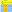 łączna liczba pracliczba prac z IFliczba prac
z punktacją MNiSWłączna wartość IFłączna wartość
punktacji MNiSWogółem146159512.317569.500artykuł w czasopiśmie polskim275245.039215.000doktorat1000.0000.000polskie referaty zjazdowe3000.0000.000polskie streszczenie zjazdowe w czasopiśmie3010.0000.500polskie streszczenie zjazdowe w materiałach24000.0000.000redakcja4040.00018.000rozdział w książce570420.000175.000sprawozdanie3000.0000.000artykuł w suplemencie polskim, numerze specjalnym, itp.2410247.278161.000diagrameksport danychłączna liczba pracliczba prac z IFliczba prac
z punktacją MNiSWłączna wartość IFłączna wartość
punktacji MNiSWogółem158918.189452.000artykuł w czasopiśmie zagranicznym88818.189442.000zagraniczny referat zjazdowy1010.00010.000zagraniczne streszczenie zjazdowe w czasopiśmie5000.0000.000zagraniczne streszczenie zjazdowe w materiałach1000.0000.000diagrameksport danychłączna liczba pracliczba prac z IFliczba prac
z punktacją MNiSWłączna wartość IFłączna wartość
punktacji MNiSWogółem1282310330.5061021.000artykuł w czasopiśmie polskim275245.039215.000artykuł w czasopiśmie zagranicznym88818.189442.000doktorat1000.0000.000polskie referaty zjazdowe3000.0000.000redakcja4040.00018.000rozdział w książce570420.000175.000sprawozdanie3000.0000.000artykuł w suplemencie polskim, numerze specjalnym, itp.2410247.278161.000zagraniczny referat zjazdowy1010.00010.000diagrameksport danychłączna liczba pracliczba prac z IFliczba prac
z punktacją MNiSWłączna wartość IFłączna wartość
punktacji MNiSWogółem33010.0000.500polskie streszczenie zjazdowe w czasopiśmie3010.0000.500polskie streszczenie zjazdowe w materiałach24000.0000.000zagraniczne streszczenie zjazdowe w czasopiśmie5000.0000.000zagraniczne streszczenie zjazdowe w materiałach1000.0000.000diagrameksport danychłączna liczba pracliczba prac z IFliczba prac
z punktacją MNiSWłączna wartość IFłączna wartość
punktacji MNiSWogółem119159412.317569.000artykuł w czasopiśmie polskim275245.039215.000doktorat1000.0000.000polskie referaty zjazdowe3000.0000.000redakcja4040.00018.000rozdział w książce570420.000175.000sprawozdanie3000.0000.000artykuł w suplemencie polskim, numerze specjalnym, itp.2410247.278161.000diagrameksport danychłączna liczba pracliczba prac z IFliczba prac
z punktacją MNiSWłączna wartość IFłączna wartość
punktacji MNiSWogółem27010.0000.500polskie streszczenie zjazdowe w czasopiśmie3010.0000.500polskie streszczenie zjazdowe w materiałach24000.0000.000diagrameksport danychłączna liczba pracliczba prac z IFliczba prac
z punktacją MNiSWłączna wartość IFłączna wartość
punktacji MNiSWogółem98918.189452.000artykuł w czasopiśmie zagranicznym88818.189442.000zagraniczny referat zjazdowy1010.00010.000diagrameksport danychłączna liczba pracliczba prac z IFliczba prac
z punktacją MNiSWłączna wartość IFłączna wartość
punktacji MNiSWogółem6000.0000.000zagraniczne streszczenie zjazdowe w czasopiśmie5000.0000.000zagraniczne streszczenie zjazdowe w materiałach1000.0000.000diagrameksport danych